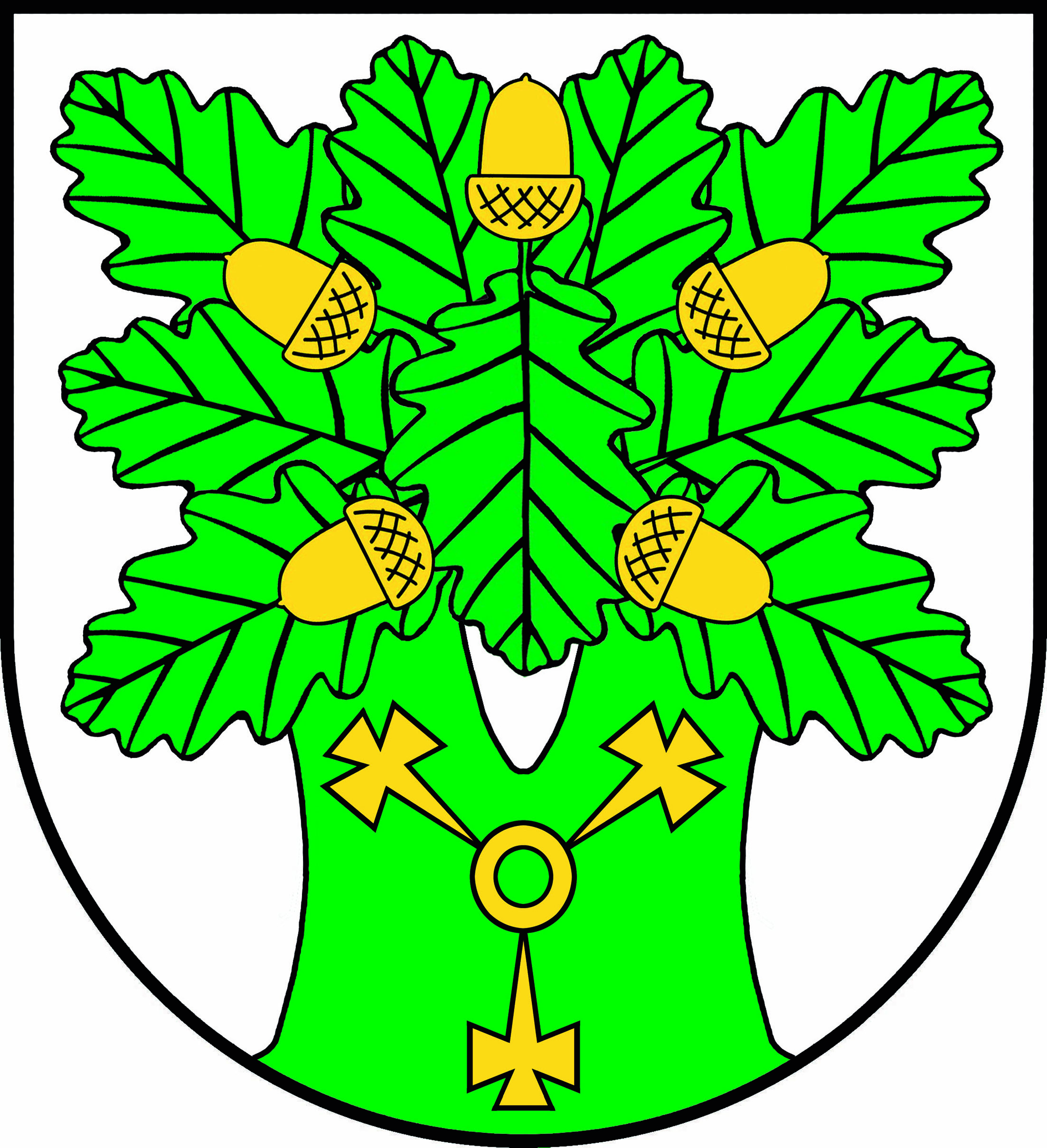 ZAMAWIAJĄCY:GMINA OJRZEŃ06-456 OJRZEŃul. Ciechanowska 27woj. mazowieckieSPECYFIKACJAISTOTNYCH WARUNKÓW ZAMÓWIENIAw postępowaniu o udzielenie zamówienia publicznego prowadzonymw trybie przetargu nieograniczonego nanaBUDOWĘ KANALIZACJI SANITARNEJ W MIEJSCOWOŚCIACH OJRZEŃ I DĄBROWA  – ETAP IIwartość zamówienia jest  mniejsza niż kwoty określone w przepisach wydanych na podstawie art. 11 ust.8 ustawy z dnia 29 stycznia 2004r. Prawo zamówień publicznych (t.j. Dz. U. z 2013r. poz. 907 ze zm.)Materiały zatwierdzone przez:Ojrzeń, ….. kwiecień 2015 r.Ojrzeń, kwiecień 2015 r.SPECYFIKACJA ISTOTNYCH WARUNKÓW ZAMÓWIENIA NABudowę kanalizacji sanitarnej w miejscowościach Ojrzeń i Dąbrowa  – ETAP IIPOSTĘPOWANIE O UDZIELENIE ZAMÓWIENIA PUBLICZNEGO 
O SZACUNKOWEJ WARTOŚCI: powyżej 30.000 Euro, a poniżej kwot określonych
w przepisach wydanych na podstawie art. 11 ust. 8 ustawy Prawo Zamówień PublicznychPROWADZONE W TRYBIE PRZETARGU NIEOGRANICZONEGOWSTĘPNiniejsza specyfikacja istotnych warunków zamówienia zawiera informacje i wytyczne dla Wykonawców ubiegających się o uzyskanie zamówienia publicznego. Specyfikację istotnych warunków zamówienia opracowano na podstawie ustawy z 29 stycznia 2004 r., Prawo zamówień publicznych oraz jej aktów wykonawczych. W sprawach nieuregulowanych niniejszą specyfikacją stosuje się przepisy ustawy.Rozdział 1.  Obligatoryjne postanowienia specyfikacji istotnych warunków zamówienia.§ 1. Nazwa (firma) oraz adres zamawiającego (art. 36 ust.1 pkt 1).Nazwa Zamawiającego:	Gmina Ojrzeń, reprezentowana przez Wójta Gminy Ojrzeń.Siedziba: 			Urząd Gminy Ojrzeń ul. Ciechanowska 27, 06-456 OjrzeńREGON:			130378338NIP: 				566-187-43-65Strona internetowa:		www.ojrzen.pl Godziny urzędowania:	8:00-16:00e-mail: 			adamdejnakowski@ojrzen.pl strona internetowa:		www.ojrzen.plWszelką korespondencję związaną z niniejszym postępowaniem należy adresować:Urząd Gminy Ojrzeń, ul. Ciechanowska 27, 06-456 Ojrzeń, tel (23) 671 83 20, fax (23) 671-83-10, podając znak postępowania: ZPU.271.4.2015§ 1.1. Informacje wprowadzająceUżyte w specyfikacji terminy mają następujące znaczenie:„Zamawiający” – Gmina Ojrzeń;„postępowanie” – postępowanie prowadzone przez Zamawiającego na podstawie tej specyfikacji;„s.i.w.z.”, „SIWZ” – niniejsza specyfikacja istotnych warunków zamówienia;„Pzp.” „ustawa” – ustawa z dnia 29 stycznia 2004r. Prawo zamówień publicznych (t. j. Dz. U. z 2013r., poz. 907 ze zm.);„zamówienie” – należy przez to rozumieć zamówienie publiczne, którego przedmiot został w sposób szczegółowy opisany w § 3 s.i.w.z.;„inwestycja” – „Rozbudowa Szkoły Podstawowej w Ojrzeniu – etap III” „wykonawca” – podmiot, który ubiega się o udzielenie zamówienia, złożył ofertę na wykonanie zamówienia lub zawarł umowę w sprawie wykonania zamówienia„umowa o podwykonawstwo” - należy przez to rozumieć umowę w formie pisemnej o charakterze odpłatnym, której przedmiotem są usługi, dostawy lub roboty budowlane stanowiące część zamówienia publicznego, zawartą między wybranym przez zamawiającego wykonawcą a innym podmiotem (podwykonawcą), a w przypadku zamówień publicznych na roboty budowlane także między podwykonawcą a dalszym podwykonawcą lub między dalszymi podwykonawcami.Postępowanie zostanie przeprowadzone na podstawie ustawy z dnia 29 stycznia 2004r. Prawo zamówień publicznych (t. j. Dz.U. z 2013r. poz. 907 ze zm.) przepisów wykonawczych wydanych na jej podstawie oraz niniejszej specyfikacji istotnych warunków zamówienia.Na wniosek Wykonawcy Zamawiający przekazuje w terminie 5 dni specyfikację istotnych warunków zamówienia, cena specyfikacji 0,00 zł.§ 2. Tryb udzielenia zamówienia i jego oznaczenie (art. 36 ust.1 pkt 2)Postępowanie o udzielenie zamówienia publicznego prowadzone jest na podstawie art. 10 i 39 ustawy z dnia 29 stycznia 2004r. Prawo zamówień publicznych (t. j. Dz. U. z 2013r. poz.907 ze zm.) w trybie przetargu nieograniczonego. W sprawach nie uregulowanych ustawą mają zastosowanie przepisy Kodeksu cywilnego.Postępowanie prowadzone jest pod nazwą: Budowa kanalizacji sanitarnej w miejscowościach Ojrzeń i Dąbrowa  – ETAP II.Postępowanie oznaczone jest jako: ZPU.271.4.2015Rodzaj zamówienia: roboty budowlane§ 3. Opis przedmiotu zamówienia (art. 36 ust.1 pkt 3)Przedmiot zamówienia: Przedmiotem zamówienia jest budowa kanalizacji sanitarnej w miejscowościach Ojrzeń i Dąbrowa  – ETAP II, oraz roboty towarzyszące.Zakres przedmiotu zamówienia:sieci tłoczne kanalizacji sanitarnej wraz z przyłączami zlokalizowane na projekcie zagospodarowania na mapach o numerach 19a, 20, 21, 22 i 23 wydzielonych w wyciągu z części graficznej dokumentacji, na odcinkach: A-B-C, D-E-F, G-H oraz dodatkowo przyłącze zlokalizowane na działce o nr ew. 51 podłączane do sieci wybudowanych w I etapie. Ponieważ inwestor nie przewiduje obecnie uruchamiana wybudowanych sieci (w I i II etapie) nie planuje się na obecnym II etapie budowy przepompowni przydomowych. Przyłącza k.s. zostaną doprowadzone na tern działek do projektowanego miejsca montażu przydomowych przepompowni.budowa przyłączy ciśnieniowych (tłocznych) kanalizacji sanitarnej z rur PE40, dz*g=40,0*2,4mm, SDR17, klasy PE100, PN10, rury do kanalizacji w zwojach łączone poprzez zgrzewanie elektrooporowe o dł. 683,0 m,budowa sieci ciśnieniowej (tłocznej) kanalizacji sanitarnej z rur PE63, dz*g=63,0*3,8mm, SDR17, klasy PE100, PN10, rury do kanalizacji w zwojach łączone poprzez zgrzewanie elektrooporowe o dł. 1784,5 m,budowa sieci ciśnieniowej (tłocznej) kanalizacji sanitarnej z rur PE75, dz*g=75,0*4,5mm, SDR17, klasy PE100, PN10, rury do kanalizacji w zwojach łączone poprzez zgrzewanie elektrooporowe o dł. 602,0 m.Sieć tłoczna kanalizacji sanitarnej wraz z przyłączami należy wykonać z rur w zwojach, układanych na podsypce z piasku o grubości 10cm wolnej od kamieni, grud i innych ciał stałych. Rury należy przykryć piaskiem. Nad rurami na wysokości 0,5m należy ułożyć taśmę lokalizacyjno-ostrzegawczą z wkładką metalową. Sieć należy posadowić na głębokości 1,8 m p.p.t.. Montaż przewodów należy wykonać zgodnie z instrukcją montażu dla rur z PE i wymogami producenta.wykonanie 3 przewiertów rurami PE 160, SDR17, PN10 (dwa odcinki pod sieciami gazowymi- magistralnymi i jeden odcinek pod drogą powiatową w kierunku na Nowe Miasto).Zrezygnowano z wykonywania rur osłonowych PE160 na skrzyżowaniach z istniejącymi kablami telekomunikacyjnymi (oznaczonych na projekcie zagospodarowania).Wykopy należy zasypywać gruntem zagęszczanym warstwami do wartości minimum 97% w skali PROCTORA.Przewidziano wymianę gruntu rodzimego na piasek na podsypkę i obsypkę rur o łącznej wysokości warstwy 0,2m.  Pozostałą objętość wykopu (o wys. 1,6m) należy zasypać piaskami rodzimymi z odzysku.Inne roboty przewidziane w dokumentacji do wykonania w ramach etapu II w 2015 roku, przy dalszej budowie sieci tłocznej kanalizacji sanitarnej w m. Ojrzeń i Dąbrowa.zabezpieczenie terenu budowy w okresie trwania realizacji kontraktu aż do zakończenia i odbioru ostatecznego robót. Wykonawca dostarczy, zainstaluje i będzie utrzymywać tymczasowe urządzenia zabezpieczające, w tym ogrodzenia, poręcze, oświetlenie, sygnały i znaki ostrzegawcze, wszelkie inne środki niezbędne do ochrony robót, wygody społeczności i innych. Koszt zabezpieczenia terenu budowy nie podlega odrębnej zapłacie i przyjmuje się, że jest wliczony w cenę umowną, tak samo, jak obsługa geodezyjna (tyczenie przebiegu ruroci itp.). Rozbudowa budynku wykonywana będzie w obiekcie czynnym, co wymaga szczególnej ostrożności oraz wykonania przez wykonawcę odpowiednich zabezpieczeń. Wykonawca jest zobowiązany do wykonania zabezpieczenia istniejącego budynku przed negatywnymi skutkami prac budowlanych.zamówienie obejmuje także: poniesienie kosztów wynikających z ogrodzenia tymczasowego placu budowy, kosztów wywózki, zagospodarowania we własnym zakresie i składowania nadmiaru ziemi, wykonania badań, niezbędnych do wykazania należytego wykonania robót.Szczegółowy zakres przedmiotu zamówienia określony został w następujących dokumentach stanowiących integralną część SIWZ: Szczegółowe Specyfikacje Techniczne wykonania i odbioru robót budowlanych (dodatek nr 9 do s.i.w.z.);Wyciąg z części graficznej dokumentacji projektowej, zawierający lokalizację i zakres prac do wykonania w ramach II etapu (dodatek nr 10 do s.i.w.z.);dokumentacja projektowa (dodatek nr 10a do s.i.w.z.);przedmiary robót (dodatek nr 11 do s.i.w.z); Przedmiar robót obejmuje wszystkie prace związane z wykonaniem całości zamówienia, jednakże ma on jedynie charakter informacyjny, przedmiot zamówienia obejmuje wszelkich prac niezbędnych do wykonania II etapu budowy kanalizacji, zlokalizowane na projekcie zagospodarowania na mapach o numerach 19a, 20, 21, 22 i 23 wydzielonych w wyciągu z części graficznej dokumentacji, na oznaczonych odcinkach: A-B-C, D-E-F, G-H oraz dodatkowo przyłącze zlokalizowane na działce o nr ew. 51 podłączane do sieci wybudowanych w I etapie, przewidzianych w dokumentacji projektowej i niniejszym dokumencie.Wszelkie, użyte w dokumentacji stanowiącej opis przedmiotu zamówienia wskazania znaków towarowych, patentów lub pochodzenia materiałów należy traktować jako materiał informacyjny. Oznacza to zgodnie z art. 29 ust. 3 ustawy Pzp, że we wszystkich przypadkach dopuszczalne jest zastosowanie materiałów równoważnych.Kody i nazwy stosowane we Wspólnym Słowniku Zamówień (CPV).Główny przedmiot zamówienia: CPV 45231300-8 Roboty budowlane w zakresie budowy wodociągów i rurociągów do odprowadzania ścieków, Pozostały zakres zamówienia: 45112700-2 Roboty w zakresie kształtowania terenu, 45111200-0 Roboty w zakresie przygotowania terenu pod budowę i roboty ziemne, 45233330-1 Fundamentowanie ulic, 45233252-0 Roboty w zakresie nawierzchni ulic § 4. Termin i miejsce wykonania zamówienia (art. 36 ust.1 pkt 4)Termin wykonania zamówienia. Przedmiot zamówienia należy zrealizować w nieprzekraczalnym okresie: do 4 (czterech) miesięcy od daty podpisania umowy. Miejsce wykonania zamówienia: miejscowości Ojrzeń i Dąbrowa, działki zlokalizowane na projekcie zagospodarowania na mapach o numerach 19a, 20, 21, 22 i 23 wydzielonych w wyciągu z części graficznej dokumentacji, na odcinkach: A-B-C, D-E-F, G-H oraz dodatkowo przyłącze zlokalizowane na działce o nr ew. 51 podłączane do sieci wybudowanych w I etapie.§ 5. Warunki udziału w postępowaniu oraz opis sposobu dokonywania oceny spełniania tych warunków (art. 36 ust.1 pkt 5)1. O udzielenie zamówienia mogą ubiegać się wykonawcy którzy spełniają warunki, dotyczące:posiadania uprawnień do wykonywania określonej działalności lub czynności, jeżeli przepisy prawa nakładają taki obowiązek ich posiadania;Zamawiający nie precyzuje w tym zakresie wymagań, których spełnienie wykonawca zobowiązany jest wykazać w sposób szczególny. Opis sposobu dokonywania oceny spełniania tego warunku: Zamawiający dokona oceny spełniania ww. warunku na podstawie złożonego przez Wykonawcę oświadczenia o spełnieniu warunków udziału w postępowaniu określonych w art. 22 ust. 1 ustawy – zgodnego w treści ze wzorem stanowiącym Załącznik nr 1 do oferty, z zastrzeżeniem, że w przypadku składania ofert przez Wykonawców występujących wspólnie, ww. oświadczenie muszą złożyć łącznie Wykonawcy występujący wspólnie. Zamawiający oceni spełnienie warunków udziału w postępowaniu na podstawie dowodów i oświadczeń załączonych do oferty.Posiadania wiedzy i doświadczenia;Zamawiający dokona oceny spełniania w/w warunku na podstawie złożonych przez Wykonawcę dowodów. Wykonawca musi wykazać się, w Wykazie robót budowlanych zgodnego w treści ze wzorem stanowiącym Załącznik nr 2 do oferty, że w okresie ostatnich 5 lat przed upływem terminu składania ofert, a jeżeli okres prowadzenia działalności jest krótszy – w tym okresie, wykonaniem co najmniej jednej pracy polegającej na wykonaniu rurociągów odprowadzających ścieki, o wartości prac nie mniejszej niż 250.000,00 zł (dwieście pięćdziesiąt tysięcy złotych) każda, wraz z podaniem jej rodzaju i wartości, daty i miejsca wykonania oraz załączeniem dowodów dotyczących najważniejszych robót, określających, czy roboty te zostały wykonane w sposób należyty oraz wskazujących, czy zostały wykonane zgodnie z zasadami sztuki budowlanej i prawidłowo ukończone.* Za wykonaną robotę budowlaną Zamawiający rozumie taką robotę, która została zrealizowana w ramach danej umowy i odebrana przez Zamawiającego jako należycie wykonane, zgodnie z zasadami sztuki budowlanej i prawidłowo ukończone. Załączenie dowodów (poświadczeń i zaświadczeń) potwierdzających, że roboty budowlane wymienione w Wykazie robót budowlanych zostały wykonane w sposób należyty oraz wskazujące, czy zostały wykonane zgodnie zasadami sztuki budowlanej i prawidłowo ukończone. Zgodnie z § 1 ust. 2 rozporządzenia Prezesa Rady Ministrów z dnia 19 lutego 2013r. w sprawie rodzajów dokumentów, jakich może żądać zamawiający od wykonawcy oraz form, w jakich te dokumenty mogą być składane (Dz. U. 2013 poz. 231) dowodem jest poświadczenie, a w przypadku zamówień na roboty budowlane – inne dokumenty- jeżeli z uzasadnionych przyczyn o obiektywnym charakterze wykonawca nie jest w stanie uzyskać poświadczenia.1. W przypadku gdy o udzielenie zamówienia Wykonawcy ubiegają się wspólnie wówczas wymaga się, aby Wykonawcy łącznie spełniali warunek.2. W przypadku gdy Wykonawca będzie polegać na wiedzy i doświadczeniu innych podmiotów – Wykonawca ma złożyć pisemne zobowiązanie (oryginał) tych podmiotów do oddania mu do dyspozycji niezbędnych zasobów w zakresie wiedzy i doświadczenia na potrzeby wykonania zamówienia. 3. Jeżeli wykonawca, wykazując spełnianie warunków o których mowa w art. 22 ust. 1 ustawy, polega na zasobach innych podmiotów na zasadach określonych w art. 26 ust. 2b ustawy, zamawiający, w celu oceny, czy wykonawca będzie dysponował zasobami innych podmiotów w stopniu niezbędnym dla należytego wykonania zamówienia oraz oceny, czy stosunek łączący wykonawcę z tymi podmiotami gwarantuje rzeczywisty dostęp do ich zasobów, może zażądać: a) zakresu dostępnych wykonawcy zasobów innego podmiotu,b) sposobu wykorzystania zasobów innego podmiotu, przez wykonawcę,c) charakteru stosunku, jaki będzie łączył wykonawcę z innym podmiotem,d) zakresu i okresu udziału innego podmiotu przy wykonywaniu zamówienia.Dysponowania odpowiednim potencjałem technicznymZamawiający nie precyzuje w tym zakresie wymagań, których spełnienie wykonawca zobowiązany jest wykazać w sposób szczególny. Opis sposobu dokonywania oceny spełniania tego warunku: Zamawiający dokona oceny spełniania w/w warunku na podstawie złożonego przez Wykonawcę oświadczenia o spełnieniu warunków udziału w postępowaniu określonym w art. 22 ust. 1 ustawy – zgodnego w treści ze wzorem stanowiącym Załącznik nr 1 do oferty, z zastrzeżeniem, że w przypadku składania ofert przez Wykonawców występujących wspólnie, ww. oświadczenie muszą złożyć łącznie Wykonawcy występujący wspólnie. Zamawiający oceni spełnienie warunków udziału w postępowaniu na podstawie dowodów i oświadczeń załączonych do oferty.Dysponowania osobami zdolnymi do wykonania zamówienia;Wykonawca musi wykazać się dysponowaniem osobą, która będzie uczestniczyć w wykonywaniu zamówienia, w szczególności odpowiedzialną za kierowanie robotami budowlanymi, posiadająca kwalifikacje zawodowe, doświadczenie i wykształcenie niezbędne do wykonania, a także zakresu wykonywanych przez nie czynności, oraz udzieli informacji o podstawie do dysponowania tymi osobami.  Opis sposobu dokonywania oceny spełniania tego warunku: Zamawiający oceni spełnienie warunków udziału w postępowaniu na podstawie dowodów i oświadczeń załączonych do oferty. Wykonawca musi wykazać się, w Wykazie osób, które będą uczestniczyć w wykonywaniu zamówienia zgodnego w treści ze wzorem stanowiącym Załącznik nr 3 do oferty, że dysponuje: co najmniej jedną osobą do sprawowania funkcji kierownika budowy, posiadającą uprawnienia do wykonywania samodzielnych funkcji technicznych w specjalności instalacyjnej w zakresie sieci, instalacji i urządzeń wodociągowych i kanalizacyjnych w rozumieniu ustawy z dnia 7 lipca 1994 r. Prawo budowlane (Dz. U. z 2013 r. poz. 1409 ze zm.) lub odpowiednich wydanych na podstawie wcześniej obowiązujących przepisów; 1. W przypadku składania oferty przez Wykonawców występujących wspólnie, w/w warunek musi spełnić co najmniej jeden z Wykonawców występujących wspólnie. Sytuacji ekonomicznej i finansowej.Zamawiający nie precyzuje w tym zakresie wymagań, których spełnienie wykonawca zobowiązany jest wykazać w sposób szczególny. Opis sposobu dokonywania oceny spełniania tego warunku: Zamawiający dokona oceny spełniania w/w warunku na podstawie złożonego przez Wykonawcę oświadczenia o spełnieniu warunków udziału w postępowaniu określonym w art. 22 ust. 1 ustawy – zgodnego w treści ze wzorem stanowiącym Załącznik nr 1 do oferty, z zastrzeżeniem, że w przypadku składania ofert przez Wykonawców występujących wspólnie, ww. oświadczenie muszą złożyć łącznie Wykonawcy występujący wspólnie. Zamawiający oceni spełnienie warunków udziału w postępowaniu na podstawie dowodów i oświadczeń załączonych do oferty1. W przypadku gdy o udzielenie zamówienia Wykonawcy ubiegają się wspólnie wówczas wymaga się, aby Wykonawcy łącznie spełniali warunek.2. Wykonawca może polegać na wiedzy i doświadczeniu, potencjale technicznym, osobach zdolnych do wykonania zamówienia, zdolnościach finansowych lub ekonomicznych innych podmiotów, niezależnie od charakteru prawnego łączących go z nimi stosunków. Wykonawca w takiej sytuacji zobowiązany jest udowodnić zamawiającemu, iż będzie dysponował tymi zasobami w trakcie realizacji zamówienia, w szczególności przedstawiając w tym celu pisemne zobowiązanie tych podmiotów do oddania mu do dyspozycji niezbędnych zasobów na potrzeby wykonania zamówienia. Podmiot, który zobowiązał się do udostępnienia zasobów zgodnie z art. 26 ust. 2b Pzp, odpowiada solidarnie z wykonawcą za szkodę zamawiającego powstałą wskutek nieudostępnienia tych zasobów, chyba że za nieudostępnienie zasobów nie ponosi winy.3. Zamawiający nie ogranicza możliwości ubiegania się o zamówienie publiczne tylko dla wykonawców, u których ponad 50% pracowników stanowią osoby niepełnosprawne.4. Wykonawcy, którzy nie wykażą spełnienia warunków udziału w postępowaniu, podlegać będą wykluczeniu z udziału w postępowaniu. Oferta wykonawcy wykluczonego uznaje się za odrzuconą.5. Z udziału w niniejszym postępowaniu wyklucza się wykonawców, którzy podlegają wykluczeniu na podstawie art. 24 ust. 1 i 2 Prawa zamówień publicznych.6.  Ocena spełnienia wyżej opisanych warunków udziału w postępowaniu zweryfikowana będzie w oparciu o złożone przez wykonawcę w niniejszym postępowaniu dokumenty oraz oświadczenia. Ocena spełniania w/w warunków dokonana zostanie zgodnie z formułą  „spełnia – nie spełnia”.7. Zamawiający wezwie wykonawców, którzy w określonym terminie nie złożą wymaganych przez zamawiającego dowodów, oświadczeń lub dokumentów lub którzy nie złożą pełnomocnictw albo którzy złożą wymagane przez zamawiającego oświadczenia i dokumenty zawierające błędy lub którzy złożą wadliwe pełnomocnictwa, do złożenia tych oświadczeń, dokumentów lub pełnomocnictw w wyznaczonym terminie. 8. Zamawiający zaniecha wzywania wykonawcy do uzupełnień, o których mowa w ust. 6, jeżeli mimo ich złożenia oferta wykonawcy będzie podlegać odrzuceniu albo konieczne będzie unieważnienie postępowania. 9. Oświadczenia, dokumenty, dowody składane na wezwanie zamawiającego muszą potwierdzać spełnianie przez wykonawcę warunków udziału w postępowaniu oraz spełnianie przez oferowane dostawy, usługi lub roboty budowlane wymagań określonych przez zamawiającego, nie później niż w dniu, w którym upłynął termin składania ofert.O wykluczeniu z postępowania oraz odrzuceniu oferty Wykonawcy zostaną zawiadomieni niezwłocznie po dokonaniu wyboru najkorzystniejszej oferty. Zawiadomienie zawierać będzie uzasadnienie faktyczne i prawne.§ 6. Wykaz oświadczeń lub dokumentów, jakie mają dostarczyć Wykonawcy w celu potwierdzenia spełniania warunków udziału w postępowaniu (art. 36 ust.1 pkt 6 Pzp i rozporządzenie Prezesa Rady Ministrów z dnia 19 lutego 2013 r. w sprawie rodzajów dokumentów, jakich może żądać zamawiający od wykonawcy oraz form, w jakich te dokumenty mogą być składane (Dz. U. 2013 poz. 231).W zakresie wykazania spełniania przez Wykonawcę warunków, o których mowa w art. 22 ust. 1 ustawy, oprócz oświadczenia o spełnianiu warunków udziału w postępowaniu (zgodnego w treści ze wzorem stanowiącym Załącznik nr 1 do oferty) należy przedłożyć:wykaz robót budowlanych wykonanych w okresie ostatnich pięciu lat przed upływem terminu składania ofert albo wniosków o dopuszczenie do udziału w postępowaniu, a jeżeli okres prowadzenia działalności jest krótszy – w tym okresie, z podaniem ich rodzaju i wartości, daty i miejsca wykonania (zwanym w s.i.w.z. Wykazem robót budowlanych załącznik nr 2 do oferty) oraz załączeniem dowodów dotyczących najważniejszych robót, określających, czy roboty te zostały wykonane w sposób należyty oraz wskazujących, czy zostały wykonane zgodnie z zasadami sztuki budowlanej i prawidłowo ukończone.wykaz osób, które będą uczestniczyć w wykonywaniu zamówienia, w szczególności odpowiedzialnych za świadczenie usług, kontrolę jakości lub kierowania robotami budowlanymi, wraz z informacjami na temat ich kwalifikacji zawodowych, doświadczenia i wykształcenia niezbędnych do wykonania zamówienia, a także zakresu wykonywanych przez nie czynności, oraz informacją o podstawie do dysponowania tymi osobami (zwanym w s.i.w.z. „wykazem osób, które będą uczestniczyć w wykonywaniu zamówienia załącznik nr 3 do oferty”).W celu wykazania braku podstaw do wykluczenia z postępowania o udzielenie zamówienia z art. 24 ust. 1 Prawa zamówień publicznych wykonawca składa następujące dokumenty:oświadczenie o braku podstaw do wykluczenia Załącznik nr 4 do oferty;aktualny odpis z właściwego rejestru, lub z centralnej ewidencji i informacji o działalności gospodarczej, jeżeli odrębne przepisy wymagają wpisu do rejestru lub ewidencji, w celu wykazania braku podstaw do wykluczenia w oparciu o art. 24 ust. 1 pkt 2 ustawy, wystawionego nie wcześniej niż 6 miesięcy przed upływem terminu składania ofert.Jeżeli wykonawca, wykazując spełnianie warunków o których mowa w art. 22 ust. 1 ustawy, polega na zasobach innych podmiotów na zasadach określonych w art. 26 ust. 2b ustawy, a podmioty te będą brały udział w realizacji części zamówienia, zamawiający żąda od wykonawcy przedstawienia w odniesieniu do tych podmiotów dokumentów określonych w ust. 2.W celu wykazania braku podstaw do wykluczenia z postępowania o udzielenie zamówienia z art. 24 ust. 2 pkt 5 Prawa zamówień publicznych wykonawca składa wraz z ofertą:listę podmiotów należących do tej samej grupy kapitałowej o której mowa w art. 24 ust. 2 pkt 5 ustawy, albo informację o tym, że nie należy do grupy kapitałowej załącznik nr 5 do oferty.Inne dokumenty nie wymienione w ust. 1, 2 i 3.Poza oświadczeniami lub dokumentami, o których mowa w § 6 ust. 1 i 2 s.i.w.z.  Wykonawca składający ofertę musi dodatkowa załączyć:wypełniony druk „Oferta” - zgodny w treści ze wzorem stanowiącym dodatek nr 1 do SIWZ,Pełnomocnictwo do popisania oferty (jeżeli dotyczy). Zakres (części) przedmiotu zamówienia, który Wykonawca zamierza powierzyć do wykonania podwykonawcom, zgodny w treści ze wzorem stanowiącym Załącznik nr 6 do oferty. W przypadku realizacji zamówienia bez udziału podwykonawców,  na przedmiotowym załączniku należy złoży oświadczenie o treści: „zamówienie zostanie zrealizowane bez udziału podwykonawców”, lub nie składać przedmiotowego dokumentu. Dowód wniesienia wadium – w przypadku wadium wnoszonego w formie niepieniężnej.Postanowienia dotyczące składanych dokumentów.Wykonawca ma obowiązek składać dokumenty w formie oryginału lub kopii poświadczonej za zgodność z oryginałem przez wykonawcę lub osobę / osoby uprawnione do podpisania oferty z dopiskiem „za zgodność z oryginałem”.W przypadku wykonawców wspólnie ubiegających się o udzielenie zamówienia oraz w przypadku podmiotów, o których mowa w § 6 ust. 2 niniejszej specyfikacji, kopie dokumentów dotyczących każdego z tych podmiotów winny być poświadczone za zgodność z oryginałem przez te podmioty. W przypadku poświadczenia za zgodność z oryginałem kopii dokumentów przez osob(ę)y nie wymienion(ą)e w dokumentach rejestracyjnych (ewidencyjnym) Wykonawcy, należy do oferty dołączyć stosowne pełnomocnictwo. Pełnomocnictwo powinno być przedstawione w formie oryginału, poświadczonej za zgodność z oryginałem kopii przez notariusza lub osoby, których uprawnienie do reprezentacji wynika z dokumentu rejestracyjnego (ewidencyjnego) Wykonawcy, zgodnie ze sposobem reprezentacji określonym w tym dokumentach.Zamawiający nie dopuszcza składania elektronicznych kopii dokumentów.Zamawiający może żądać przedstawienia oryginału lub notarialnie poświadczonej kopii dokumentu wyłącznie wtedy, gdy złożona przez wykonawcę kopia dokumentu jest nieczytelna lub budzi wątpliwości co do jej prawdziwości. Dokumenty sporządzone w języku obcym są składane wraz z tłumaczeniem na język polski, poświadczonym przez wykonawcę. Postanowienia dotyczące wykonawców mających siedzibę lub miejsce zamieszkania poza terytorium Rzeczypospolitej Polskiej.Jeżeli wykonawca na siedzibę lub miejsce zamieszkania poza terytorium Rzeczypospolitej Polskiej, zamiast dokumentów, o których mowa w § 6 ust. 2 pkt 2, składa dokument lub dokumenty wystawione w kraju, w którym ma siedzibę lub miejsce zamieszkania, potwierdzone, że nie otwarto jego likwidacji ani nie ogłoszono upadłości – wystawione nie wcześniej niż 6 miesięcy przed terminem składania ofert.Zasady składania ofert wspólnych przez przedsiębiorców:Wykonawcy występujący wspólnie muszą ustanowić pełnomocnika (lidera) do reprezentowania ich w postępowaniu o udzielenie niniejszego zamówienia lub do reprezentowania ich w postępowaniu oraz zawarcia umowy o udzielenie przedmiotowego zamówienia publicznego. Umocowanie może wynikać z treści umowy konsorcjum lub zostać przedłożone oddzielnie wraz z ofertą.Treść pełnomocnictwa powinna dokładnie określać zakres umocowania.Wszelka korespondencja oraz rozliczenia dokonywane będą wyłącznie z pełnomocnikiem (liderem)Wypełniając formularz ofertowy, składając oświadczenie o spełnieniu warunków udziału w postępowaniu, jak również wypełniając inne dokumenty powołujące się na „Wykonawcę”; w miejscu „np. nazwa i adres Wykonawcy” należy wpisać dane, wymienić wszystkich uczestników wspólnie ubiegających się o zamówienie,Wymagane oświadczenia i dokumenty wskazane w § 6 ust. 2 muszą być złożone przez każdy podmiot, w tym przez podmiot uprawniony do reprezentacji (pełnomocnika), pozostałe dokumenty przez pełnomocnika (lidera). W przypadku Wykonawców ubiegających się wspólnie wymaga się, aby Wykonawcy łącznie spełniali warunki o których mowa w § 5 s.i.w.z .  Zamawiający zażąda od podmiotów ubiegających się wspólnie o udzielenie zamówienia przed zawarciem umowy, jeżeli oferta ich zostanie wybrana, umowy regulującej współpracę tych wykonawców.Oferta musi być podpisana przez wszystkie podmioty lub podmiot, o ile taka reprezentacja wynika z umowy, o której mowa w ust. 7 pkt. a).Wykonawcy występujący wspólnie ponoszą solidarną odpowiedzialność za wykonanie  umowy. Postanowienia w sprawie dokumentów zastrzeżonych Wszystkie dokumenty złożone w prowadzonym postępowaniu są jawne, za wyjątkiem informacji zastrzeżonych przez składającego ofertę.Dokumenty zawierające informacje niejawne, zastrzeżone składane w ofercie, wykonawca wydziela lub oznacza w wybrany przez siebie sposób.Wykonawca nie może zastrzec informacji, których jawność wynika z innych aktów prawnych w tym m.in. z zapisu art. 86 ust. 4 ustawy Pzp.Zgodnie z art. 11 ust. 4 ustawy o zwalczaniu nieuczciwej konkurencji (Dz. U. z 2003r. Nr 153 poz. 1503 z późn. zm.) poprzez tajemnicę przedsiębiorstwa rozumie się nieujawnione do wiadomości publicznej informacje techniczne, technologiczne, organizacyjne przedsiębiorstwa lub inne informacje posiadające wartość gospodarczą, co do których przedsiębiorca podjął niezbędne działania w celu zachowania ich poufności.Zgodnie z zapisami art. 8 ust. 3 ustawy Pzp, aby zastrzeżenie informacji było skuteczne, wykonawca musi go dokonać, nie później niż w terminie składania ofert lub wniosków o dopuszczenie do udziału w postępowaniu, oraz wykazać, iż zastrzeżone informacje stanowią tajemnicę przedsiębiorstwa.§ 7. Informacje o sposobie porozumiewania się zamawiającego z wykonawcami oraz przekazywania oświadczeń lub dokumentów,  wskazanie osób uprawnionych do porozumiewania się z wykonawcami (art. 36 ust. 1 pkt 7)§ 7.1 Zasady i formy przekazywania oświadczeń, wniosków i innych dokumentów.1) Wszelkie oświadczenia, wnioski, zawiadomienia oraz inne informacje zamawiający i wykonawcy przekazują pisemnie, faksem lub drogą elektroniczną ( pocztą elektroniczną).2) Oświadczenia, wnioski, zawiadomienia, inne informacje oraz pytania kierowane do zamawiającego przekazywane z zachowaniem formy pisemnej, faksem, poczty elektronicznej  należy kierować na adres zamawiającego podany w § 1 s.i.w.z  Zamawiający przyjmuje wszelkie pisma, faksy, pocztę elektroniczną w godzinach urzędowania w dni robocze, to godziny urzędowania: poniedziałek – piątek 8.00 – 16.00.3) Oświadczenia, wnioski, zawiadomienia oraz informacje przekazane za pomocą faksu lub poczty elektronicznej  uważa się za złożone w terminie, jeżeli ich treść dotarła do adresata przed upływem terminu. Wykonawca lub Zamawiający przekazując informację lub dokumenty faksem lub pocztą elektroniczną  na żądanie drugiej strony niezwłocznie potwierdzają fakt otrzymania.\ oświadczeń, wniosków, zawiadomień oraz innych informacji. 4) W przypadku gdy przesłane za pomocą faksu oświadczenia, zawiadomienia oraz inne dokumenty w niniejszym postepowaniu będą nieczytelne, Zamawiający może się zwrócić o ponowne ich przesłanie za pomocą innego z wymienionych w siwz sposobów.§ 7.2 Wyjaśnienie treści SIWZ.1) Wykonawca może zwrócić się do zamawiającego o wyjaśnienie treści niniejszej specyfikacji istotnych warunków zamówienia. Zamawiający udzieli wyjaśnień niezwłocznie wszystkich wykonawcom, którym przekazał specyfikację istotnych warunków zamówienia nie później niż na 2 dni przed upływem terminu składania ofert, z zastrzeżeniem pkt 2),2) Jeżeli wniosek o wyjaśnienie treści specyfikacji wpłynie do zamawiającego później niż do końca dnia, w którym upływa połowa wyznaczonego (§ 11 niniejszej s.i.w.z.) terminu składania ofert lub dotyczy udzielonych wyjaśnień, zamawiający może udzielić wyjaśnień lub pozostawić wiosek bez rozpoznania.3) Ewentualna zmiana terminu składania ofert nie powoduje przesunięcie terminu, o którym mowa w pkt 2) po upłynięciu którego zamawiający może pozostawić wniosek o wyjaśnienie treści specyfikacji bez rozpoznania.4) Treści zapytań oraz udzielone wyjaśnienia zostaną jednocześnie przekazane wszystkim  wykonawcom, którym przekazano specyfikację istotnych warunków zamówienia, bez ujawniania źródła zapytania oraz zamieszczone na stronie internetowej zamawiającego.5) Nie udziela się żadnych ustnych i telefonicznych informacji, wyjaśnień czy odpowiedzi na kierowane do zamawiającego zapytania w sprawach wymagających zachowania pisemności postępowania.6) Zamawiający nie przewiduje zorganizowanie zebrania o którym mowa w art. 38 ust. 3 ustawy Pzp. § 7.3 Modyfikacja treści specyfikacji:1) W uzasadnionych przypadkach zamawiający może przed upływem terminu składania ofert zmodyfikować treść s.i.w.z.2) Wprowadzone w ten sposób modyfikacje, uzupełnienia i ustalenia oraz zmiany, w tym zmiany terminów, przekazane zostaną wszystkim wykonawcom, którym przekazano s.i.w.z. oraz zamieszczone zostaną na stronie internetowej zamawiającego.3) Wszelkie modyfikacje, uzupełnienia i ustalenia oraz zmiany, w tym zmiany terminów, jak również pytania wykonawców wraz z wyjaśnieniami stają się integralną częścią s.i.w.z. i będą wiążące przy składaniu ofert. Wszelkie prawa i zobowiązania wykonawcy odnośnie wcześniej ustalonych terminów będą podlegały nowemu terminowi.4) Jeżeli wprowadzona modyfikacja treści s.i.w.z. nie prowadzi do zmiany treści ogłoszenia, zamawiający może przedłużyć termin składania ofert o czas niezbędny na wprowadzenie zmian w ofertach, jeżeli będzie to niezbędne.5) Jeżeli wprowadzona modyfikacja treści s.i.w.z. prowadzi do zmiany treści ogłoszenia, zamawiający zamieści w Biuletynie Zamówień Publicznych „ogłoszenie o zmianie  ogłoszenia zmieszczonego w Biuletynie Zamówień Publicznych”, przedłużając jednocześnie termin składania ofert o czas niezbędny na wprowadzenie zmian w ofertach, jeżeli spełnione zostaną przesłanki określone w art. 12a ust. 1 lub 2 Pzp. 6) Niezwłocznie po zamieszczeniu w Biuletynie Zamówień Publicznych  „ogłoszenie o zmianie  ogłoszenia zmieszczonego w Biuletynie Zamówień Publicznych” zamawiający zamieści informację o zmianach na tablicy ogłoszeń oraz na stronie internetowej zamawiającego.§ 7.4 Wyjaśnienia w toku badania i oceny ofert:W toku badania i oceny ofert zamawiający może żądać od wykonawców wyjaśnień dotyczących treści złożonych ofert oraz wyjaśnień dotyczących złożonych oświadczeń, dowodów lub dokumentów, w celu zweryfikowania zdolności wykonawcy do należytego wykonania udzielonego zamówienia oraz oceny spełniania warunków udziału w postępowaniu.W razie konieczności, szczególnie gdy wykazy lub dowody budzą wątpliwości zamawiający może zwrócić się do bezpośrednio do właściwego podmiotu ( wskazanego w wykazie), na rzecz którego roboty budowlane, dostawy lub usługi były lub miały zostać wykonane, o przedłożenie dodatkowych informacji lub dokumentów bezpośrednio zamawiającemu.§ 7.5 Osoby uprawnione do porozumiewania z Wykonawcami: imię nazwisko: Adam Dejnakowski – Sekretarz Gminy, tel. 23 671 83 20 e-mail: adamdejnakowski@ojrzen.pl§ 8. Wymagania dotyczące wadium (art. 36 ust.1 pkt 8)Wadium w niniejszym postępowaniu jest wymagane w wysokości 6.500,00zł (słownie: sześć tysięcy pięćset złotych 00/100). Wadium może być wnoszone w jednej lub kilku następujących formach:1) pieniądzu:2) poręczeniach bankowych lub poręczeniach spółdzielczej kasy oszczędnościowo-kredytowej, z tym że poręczenie kasy jest zawsze poręczeniem pieniężnym;3) gwarancjach bankowych:4) gwarancjach ubezpieczeniowych:5) poręczeniach udzielonych przez podmioty, o których mowa w art. 6b ust. 5 pkt 2 ustawy z dnia 9 listopada 2000r. o utworzeniu Polskiej Agencji Rozwoju Przedsiębiorczości ( Dz. U. z 2007r. nr 42, poz. 275).Wadium wnoszone w pieniądzu wpłaca się przelewem na rachunek bankowy wskazany przez zamawiającego: Polski Bank Spółdzielczy w Ciechanowie Nr 87 8213 0008 2001 0005 2230 0004 z podaniem tytułu: „wadium przetargowe, nr sprawy ZPU.271.4.2015”Wadium wniesione w formie innej niż pieniądz należy złożyć w formie oryginału razem z ofertą w osobnej kopercie.Niewniesienie wadium: 1) do upływu terminu składania ofert;2) na przedłużony okres związania ofertą;3) przez wykonawcę, którego oferta została wybrana jako najkorzystniejsza w wyniku rozstrzygnięcia odwołania, w terminie wyznaczonym przez zamawiającego; skutkować będzie wykluczeniem z udziału w postępowaniu.Zamawiający zwraca wadium zgodnie z dyspozycją art. 46 ustawy Pzp.Zamawiający zatrzymuje wadium wraz z odsetkami, jeżeli wykonawca w odpowiedzi na wezwanie, o którym mowa w art. 26 ust. 3 PZP, z przyczyn leżących po jego stronie, nie złożył dokumentów lub oświadczeń, o których mowa w art. 25 ust. 1 PZP, pełnomocnictw, listy podmiotów należących do tej samej grupy kapitałowej, o której mowa w art. 24 ust. 2 pkt 5 PZP, lub informacji o tym, że nie należy do grupy kapitałowej, lub nie wyraził zgody na poprawienie omyłki, o której mowa w art. 87 ust. 2 pkt 3 PZP, co powodowało brak możliwości wybrania oferty złożonej przez wykonawcę jako najkorzystniejszej§ 9. Termin związania ofertą (art. 36 ust.1 pkt 9)Wykonawca pozostaje związany złożoną ofertą przez okres 30 dni. Wykonawca samodzielnie lub na wniosek zamawiającego może przedłużyć termin związania ofertą, z tym że zamawiający może tylko raz, co najmniej na 3 dni przed upływem terminu związania ofertą, zwrócić się do wykonawców o wyrażenie zgody na przedłużenie tego terminu o oznaczony okres, nie dłuższy jednak niż 60 dni.Bieg terminu związania ofertą rozpoczyna się wraz z upływem terminu składania ofert.§ 10. Opis sposobu przygotowania ofert  (art. 36 ust.1 pkt 10)Przygotowując ofertę, wykonawca winien dokładnie zapoznać się z zawartością wszystkich dokumentów składających się na s.i.w.z. , którą należy odczytywać z ewentualnymi modyfikacjami i zmianami wnoszonymi przez zamawiającego. Treść oferty musi odpowiadać treści specyfikacji istotnych warunków zamówienia. Warunki formalne sporządzenia oferty, których niespełnienie może spowodować odrzucenie oferty:oferta musi być przygotowana w języku polskim, pisemnie, na papierze przy użyciu nośnika pisma nieulegającego usunięciu bez pozostawienia śladów, wszelkie pisma sporządzone w językach obcych muszą być przetłumaczone na język polski i podczas oceny ofert zamawiający będzie opierał się na tekście przetłumaczonym;wskazane jest, aby wszystkie strony oferty były ponumerowane i parafowane;wszystkie miejsca, w których wykonawca naniósł poprawki, muszą być parafowane przez osobę podpisującą ofertę pod rygorem nie uznania poprawki;oferent może złożyć tylko jedna ofertę, w której musi być zaoferowana tylko jedna cena;7) zamawiający uznaje, że podpisem jest: złożony własnoręcznie znak, z którego można odczytać zgodne z aktualnym dokumentem tożsamości imię i nazwisko podpisującego, a jeżeli własnoręczny znak jest nieczytelny lub nie zawiera imienia i nazwiska, to musi być uzupełniony napisem (np. w formie odcisku stempla), z którego można odczytać imię i nazwisko podpisującego;8) Koszty opracowania oferty oraz uczestnictwa w przetargu obciążają wyłącznie wykonawcę.9) Opakowanie oferty:Ofertę wraz z oświadczeniami i dokumentami należy sporządzić i złożyć w 1 egzemplarzu. Ofertę należy umieścić w zamkniętym opakowaniu, uniemożliwiającym odczytanie jego zawartości bez uszkodzenia tego opakowania. Opakowanie winno być oznaczone nazwą (firmą) i adresem Wykonawcy, zaadresowane do Zamawiającego na adres:Gmina Ojrzeń, Adres: ul. Ciechanowska 27 06-456 Ojrzeńopisane:	Oferta w postępowaniu: ZPU.271.4.2015 Termomodernizacja budynku urzędu gminy Ojrzeń, wraz z wykonaniem wentylacji mechanicznej (rekuperacji) oraz  Nie otwierać przed dniem 17.04.2015 r., godz.11.15Oferty zamienne oraz wycofanie ofert Wykonawca może przed terminem składania ofert wprowadzić do złożonej oferty zmiany, poprawki, modyfikacje i uzupełnienia. Zmiany, poprawki, modyfikacje i uzupełnienia do złożonych ofert muszą zostać złożone w opakowaniu, jak o tym stanowi § 10 ust.1 pkt 9, dodatkowo oznaczonym słowem ,,ZMIANA".Wykonawca może przed terminem składania ofert wycofać złożoną ofertę składając odpowiednie oświadczenie w opakowaniu, jak o tym stanowi § 10 ust. 1 pkt 9, dodatkowo oznaczonym napisem ,,WYCOFANIE". § 11. Miejsce oraz termin składania i otwarcia ofert (art. 36 ust.1 pkt 11)1. Miejsce i termin składania ofert: siedziba Zamawiającego, Gminy Ojrzeń, sekretariat (pokój nr 20) Urzędu Gminy Ojrzeń, ul. Ciechanowska 27  do godz. 11.00 dnia  17.04.2015r.2. Miejsce i termin otwarcia ofert: siedziba Zamawiającego, Gminy Ojrzeń, pokój nr 28 (sala konferencyjna, I piętro) Urzędu Gminy Ojrzeń, ul. Ciechanowska 27 o godz. 11.15 dnia  17.04.2015r.§ 11.1 Informacje o trybie otwarcia Otwarcie ofert jest jawne i następuje bezpośrednio po upływie terminu do ich składania.(art. 86 ust. 2 Pzp )Bezpośrednio przed otwarciem ofert Zamawiający podaje kwotę, jaką zamierza przeznaczyć na sfinansowanie zamówienia. ( art. 86 ust.3 Pzp.)Podczas otwarcia zostaną ogłoszone nazwy, adresy wykonawców, ceny ofert  (art. 86 ust. 4  Pzp).Ofertę złożoną po terminie składania ofert Zamawiający zwraca niezwłocznie ( art.84 ust.2 Pzp)§ 12. Opis sposobu obliczenia ceny (art. 36 ust.1 pkt 12)Wykonawca wypełnia formularz oferty zgodnie z jego treścią. Oferta musi zawierać ryczałtową wartość brutto (z VAT) w złotych, zwaną dalej „ceną”. Cena musi zawierać wartość podatku VAT oraz ewentualne upusty i rabaty. Wysokość stawki podatku od towarów i usług VAT wynika z przepisów ustawy z dnia 11 marca 2004r. o podatku od towarów i usług (tj. Dz. U. z 2011 r. Nr 177, poz. 1054 z poźn. zm.).Obowiązującym wynagrodzeniem w niniejszym postępowaniu jest wynagrodzenie ryczałtowe, o którym mowa w art. 632 ustawy z dnia 23 kwietnia 1964 r. Kodeks Cywilny (tj. Dz.U. z 2014 r. poz. 121 z późn. zm.):„§ 1. Jeżeli strony umówiły się o wynagrodzenie ryczałtowe, przyjmujący zamówienie nie może żądać podwyższenia wynagrodzenia, chociażby w czasie zawarcia umowy nie można było przewidzieć rozmiaru lub kosztów prac.§ 2. Jeżeli jednak wskutek zmiany stosunków, której nie można było przewidzieć, wykonanie dzieła groziłoby przyjmującemu zamówienie rażącą stratą, sąd może podwyższyć ryczałt lub rozwiązać umowę.”W związku z powyższym cena oferty musi zawierać wszelkie koszty niezbędne do zrealizowania zamówienia wynikające wprost z dokumentacji projektowej, jak również w niej nie ujęte z powodu wad dokumentacji projektowej wynikających z jej niezgodności z zasadami wiedzy technicznej lub stanem faktycznym, a bez których nie można wykonać zamówienia. Będą to między innymi następujące koszty: podatku VAT w wysokości 23 % , wykonania wszelkich robót budowlanych niezbędnych do wykonania przedmiotu zamówienia i uzyskania pozwolenia na użytkowanie, wykonania wszelkich robót przygotowawczych, wykończeniowych i porządkowych, zorganizowania, zagospodarowania i późniejszej likwidacji placu budowy, ogrodzenia i zabezpieczenia placu budowy, zorganizowania i utrzymania zaplecza budowy (woda, energia elektryczna, telefon, dozorowanie budowy), odwodnienia wykopów, ewentualnego pompowania wody, wywozu nadmiaru gruntu, ewentualnej wymiany gruntu, zagęszczenia gruntu, przekopów kontrolnych, wykonania ewentualnych przekładek w przypadku kolizji z istniejącym uzbrojeniem, odtworzenia dróg i chodników zniszczonych w trakcie prowadzenia robót, pełnej obsługi geodezyjnej wraz z inwentaryzacją powykonawczą, wykonania dokumentacji powykonawczej, koszty związane z odbiorami wykonanych robót, doprowadzenia terenu do stanu pierwotnego po zakończeniu realizacji robót budowlanych i innych czynności wynikających z umowy, jak również wszelkich innych niezbędnych do wykonania i prawidłowej eksploatacji przedmiotu zamówienia, a także koszt uzyskania wszelkich dokumentów niezbędnych do uzyskania pozwolenia na użytkowanie.Skutki finansowe jakichkolwiek wad (błędów) w dokumentacji projektowej obciążają wykonawcę zamówienia, a zatem musi on przewidzieć wszystkie okoliczności, które mogą wpłynąć na cenę zamówienia. W związku z powyższym zaleca się szczegółowe sprawdzenie dokumentacji projektowej, specyfikacji technicznej wykonania i odbioru robót jak również przyszłego placu budowy.Cena ofertowa ulegnie zwiększeniu tylko w sytuacjach określonych we wzorze umowy, czyli w sytuacji urzędowego zwiększenia stawek podatkowych, w tym stawki VAT. Zmniejszenie ceny ofertowej nastąpi w przypadku zrezygnowania przez zamawiającego z wykonywania części (elementów) przedmiotu umowy przewidzianych w dokumentacji projektowej w sytuacji, gdy ich wykonanie będzie zbędne do prawidłowego, tj. zgodnego z zasadami wiedzy technicznej i obowiązującymi na dzień odbioru robót przepisami wykonania przedmiotu umowy, a więc wystąpienia tzw. „robót zaniechanych” oraz w sytuacji zmniejszenia urzędowych stawek podatkowych, w tym VAT.Do oferty nie należy załączać do kosztorysu ofertowego. Ceny poszczególnych elementów zamówienia należy przedstawić w tabeli cen poszczególnych elementów robót zamieszczonej w dodatku nr 1 do niniejszej specyfikacji.Dla porównania ofert Zamawiający przyjmuje cenę brutto.Jeżeli zostanie złożona oferta, której wybór prowadzić będzie do powstania obowiązku podatkowego Zamawiającego, zgodnie z przepisami o podatku od towarów i usług w zakresie dotyczącym wewnątrzwspólnotowego nabycia towarów, Zamawiający w celu oceny takiej oferty doliczy do przedstawionej w niej ceny podatek od towarów i usług, który miałby obowiązek wpłacić zgodnie z obowiązującymi przepisami.§ 13. Opis kryteriów, którymi zamawiający będzie się kierował przy wyborze oferty wraz z podaniem znaczenia tych kryteriów i sposobu oceny ofert (art. 36 ust.1 pkt 13)Jako kryterium wyboru oferty przyjmuje się sumę punktacji: a+ba) cena za przedmiot zamówienia 90% (max. 90 pkt) b) okres gwarancji 10% (max 10 pkt). Wykonawcy będą oceniani według następującego wzoru:cena najtańszej oferty--------------------------      x 90 pkt = …………………cena badanej oferty+Min. 60 miesięcy gwarancji – 5 pktOd 61 do 72 miesięcy gwarancji – 6 pktOd 73 do 84 miesięcy gwarancji – 7 pktOd 85 do 96 miesięcy gwarancji – 8 pktOd 97 do 108 miesięcy gwarancji – 9 pktOd 109 do 120 miesięcy gwarancji – 10 pkt.Zamawiający zastosuje zaokrąglanie wyników do dwóch miejsc po przecinku. O wyborze oferty zadecyduje liczba punktów przyznanych ofercie. Wygra oferta, która otrzyma najwięcej punktów w zbiorze ofert badanych (nieodrzuconych).§ 14. Informacje o formalnościach, jakie powinny zostać dopełnione po wyborze oferty w celu zawarcia umowy w sprawie zamówienia publicznego (art. 36 ust. 1 pkt 14, art. 94 ust. 1 i 1a, art. 147 ust. 1 Pzp)Niezwłocznie po wyborze najkorzystniejszej oferty zamawiający zawiadamia wykonawców, którzy złożyli oferty, o:Wyborze najkorzystniejszej oferty, podając nazwę (firmy), albo imię i nazwisko, siedzibę albo adres zamieszkania i adres wykonawcy, którego ofertę wybrano, uzasadnienie jej wyboru, oraz nazwy (firmy), albo imiona i nazwiska, siedziby albo miejsca zamieszkania i adresy wykonawców, który złożyli oferty, a także punktację przyznaną  ofertom w każdym kryterium oceny ofert  i łączną punktacji; Wykonawcach których oferty zostały odrzucone, podając uzasadnienie faktyczne i prawne;Wykonawcach, którzy zostali wykluczeni z postępowania o udzielenie zamówienia, podając uzasadnienie faktyczne i prawne;Terminie, określonym zgodnie z art. 94 ust.1 pkt. 2, po którego upływie umowa w sprawie zamówienia publicznego może być zawarta.Niezwłocznie po wyborze najkorzystniejszej oferty zamawiający zamieszcza informacje, o których mowa w ust. 1 pkt 1, również na stronie internetowej oraz w miejscu publicznie dostępnym w swojej siedzibie.Jeżeli wykonawca, którego oferta została wybrana, uchyla się od zawarcia umowy w sprawie zamówienia publicznego lub nie wnosi wymaganego zabezpieczenia należytego wykonania umowy, zamawiający może wybrać ofertę najkorzystniejszą spośród pozostałych ofert, bez przeprowadzania ich ponownego badania i oceny, chyba, że zachodzą przesłanki, o których mowa w art. 93 ust. 1 Pzp.Wybrany Wykonawca ma obowiązek skontaktować się w terminie 3 dni od momentu powiadomienia go o wybraniu oferty w celu uzgodnienia kwestii koniecznych do sprawnego zawarcia umowy,Wykonawca, którego oferta zostanie uznana za najkorzystniejszą, zobowiązany będzie, po uprawomocnieniu się decyzji o wyborze jego oferty, a przed podpisaniem umowy, dostarczyć Zamawiającemu: zabezpieczenie należytego wykonania umowy, o którym mowa w § 15 (za wyjątkiem gwarancji ubezpieczeniowej i bankowej).umowę konsorcjum stwierdzającą solidarną i niepodzielną odpowiedzialność wszystkich Wykonawców za realizację zamówienia oraz zawierającą upoważnienie dla jednego z Wykonawców do składania i przyjmowania oświadczeń wobec Zamawiającego w imieniu wszystkich Wykonawców, a także do otrzymywania należnych płatności, (jeżeli dotyczy).§ 15.Wymagania dotyczące zabezpieczenia należytego wykonania umowy (art.36 ust.1pkt15)Zamawiający przewiduje wniesienie zabezpieczenia należytego wykonania umowy, które służyć będzie pokryciu roszczeń z tytułu niewykonania lub nienależytego wykonania umowy, a jeżeli Wykonawca jest jednocześnie gwarantem również pokryciu roszczeń z tytułu gwarancji jakości i rękojmi.Wykonawca, którego oferta zostanie uznana za najkorzystniejszą, jest zobowiązany wnieść zabezpieczenie należytego wykonania umowy w wysokości 10 % ceny ofertowej brutto.Zabezpieczenie może być wnoszone według wyboru wykonawcy w jednej lub w kilku następujących formach:pieniądzu;poręczeniach bankowych lub poręczeniach spółdzielczej kasy oszczędnościowo-kredytowej, z tym że zobowiązanie kasy jest zawsze zobowiązaniem pieniężnym;gwarancjach bankowych;gwarancjach ubezpieczeniowych;poręczeniach udzielanych przez podmioty, o których mowa w art. 6b ust.5 pkt 2 ustawy z dnia 9 listopada 2000r. o utworzeniu Polskiej Agencji Rozwoju Przedsiębiorczości.Zabezpieczenie musi być wniesione w pełnej wysokości, najpóźniej w dniu zawarcia umowy, ale przed jej podpisaniem. W przypadku zabezpieczenia w formie gwarancji bankowych i ubezpieczeniowych, zabezpieczenie musi być wniesione w pełnej wysokości, w terminie dwóch dni od podpisania umowy.W przypadku wniesienia wadium w pieniądzu Wykonawca może wyrazić zgodę na zaliczenie kwoty wadium na poczet zabezpieczenia.Pozostałe wymagania odnośnie zabezpieczenia regulują art. 147–151 Ustawy z dnia 29 stycznia 2004 r. Prawo zamówień publicznych§ 16. Istotne dla stron postanowienia, które zostaną wprowadzone do treści zawartej umowy w sprawie zamówienia publicznego, ogólne warunki umowy albo wzór umowy, jeżeli zamawiający wymaga od wykonawcy, albo zawarł z nim umowę w sprawie zamówienia publicznego na takich warunkach (art. 36 ust.1 pkt 16)Wzór umowy przedstawiony jest w dodatku nr 8 do SIWZ.Zamawiający nie przewiduje udzielania zaliczek na poczet wykonania zamówienia. Zamawiający wypłaci należne kwoty w terminie 30 dni licząc od daty przedłożenia faktury.Zamawiający oświadcza, że jest uprawniony do otrzymania faktur VAT Zamawiający  nie przewiduje rozliczeń w walutach obcych.§ 17. Pouczenie o środkach ochrony prawnej przysługujących wykonawcy w toku postępowania o udzielenie zamówienia (art. 36 ust.1 pkt 17).Środki ochrony prawnej przysługują wykonawcy, uczestnikowi konkursu, a także innemu podmiotowi, jeżeli ma lub miał interes w uzyskaniu danego zamówienia oraz poniósł lub może ponieść szkodę w wyniku naruszenia przez Zamawiającego przepisów niniejszej ustawy, zgodnie z działem VI ustawy PZP.Środki ochrony prawnej wobec ogłoszenia o zamówieniu oraz specyfikacji istotnych warunków zamówienia przysługują również organizacjom wpisanym na listę, o której mowa w art. 154 pkt. 5 PZP.Rozdział 2. Dodatkowe postanowienia specyfikacji istotnych warunków zamówienia§ 18. Opis części zamówienia, jeżeli zamawiający dopuszcza składania ofert częściowych (art. 36 ust. 2 pkt 1)Zamawiający nie dopuszcza składania ofert częściowych.§ 19 Określenie maksymalnej liczby wykonawców, z którymi zamawiający zawrze umowę ramową, jeżeli zamawiający przewiduje zawarcie umowy ramowej(art. 36 ust. 2 pkt 2).Zamawiający nie przewiduje zawarcia umowy ramowej.§ 20. Informacja o przewidywanych zamówieniach uzupełniających, o których mowa w art. 67 ust. 1 pkt 6 i 7 lub art. 134 ust. 6 pkt 3 i 4 jeżeli zamawiający przewiduje udzielenie takich zamówień (art. 36 ust. 2 pkt 1).Zamawiający nie przewiduje udzielenia zamówień uzupełniających, o których mowa w art. 67 ust. 1 pkt. 6 i 7 Ustawy PZP.§ 21. Opis sposobu przedstawiania ofert wariantowych oraz minimalne warunki, jakim muszą odpowiadać oferty wariantowe, jeżeli zamawiający dopuszcza ich składanie (art. 36 ust. 2 pkt 4).Zamawiający nie dopuszcza składania ofert wariantowych.§22. Adres poczty elektronicznej lub strony internetowej zamawiającego, jeżeli zamawiający dopuszcza porozumiewanie się drogą elektroniczną (art. 36 ust. 2 pkt 5).Oświadczenia, wnioski, zawiadomienia oraz informacje przekazane drogą elektroniczną uważa się za złożone w terminie, jeżeli ich treść dotrze do adresata przed upływem terminu. Wykonawca lub Zamawiający przekazując informację lub dokumenty drogą elektroniczną na żądanie drugiej strony niezwłocznie potwierdzają fakt ich otrzymania. Adres poczty elektronicznej do doręczeń w postępowaniu: adamdejnakowski@ojrzen.pl .§ 23. Informacje dotyczące walut obcych, w jakich mogą być prowadzone rozliczenia między zamawiającym a wykonawcą, jeżeli zamawiający przewiduje rozliczenia w walutach obcych (art. 36 ust. 2 pkt 6).Rozliczenia między zamawiającym a wykonawcą będą prowadzone wyłącznie w złotych polskich bez względu na uwarunkowania wykonawcy.§ 24 Postanowienia dotyczące aukcji elektronicznej (art. 36 ust. 2 pkt 7).Nie dotyczy postępowania.§ 25 Wysokość zwrotu kosztów udziału w postępowaniu, jeżeli zamawiający przewiduje ich zwrot (art. 36 ust. 2 pkt 8).Zamawiający nie przewiduje zwrotu kosztów udziału w postępowaniu.§ 26. Zamawiający nie przewiduje wymagań, o których mowa w art. 29 ust. 4 ustawy Pzp. (art. 36 ust. 2 pkt 9). Zamawiający nie przewiduje realizacji zamówienia z zastosowanie wymagań, dotyczących art. 29 ust. 4 ustawy Pzp.§ 27. Informację o obowiązku osobistego wykonania przez wykonawcę kluczowych części zamówienia, jeżeli zamawiający dokonuje takiego zastrzeżenia zgodnie z art. 36a ust. 2 ustawy Pzp (art.36 ust.2 pkt 10).Zamawiający nie zastrzega obowiązku osobistego wykonania przez wykonawcę kluczowych części zamówienia.§ 28. W przypadku zamówień na roboty budowlane wymagania dotyczące umowy o podwykonawstwo, której przedmiotem są roboty budowlane, których niespełnienie spowoduje zgłoszenie przez zamawiającego odpowiednio zastrzeżeń lub sprzeciwu, jeżeli zamawiający określa takie wymagania (art.36 ust.2 pkt 11 lit. a).Zamawiający określa wymagania dotyczących umowy o podwykonawstwo, której przedmiotem są roboty budowlane, dostawy, usługi we wzorze ogólnych warunków umowy -dodatek nr 8 do siwz. Wykonawca odpowiada za działania i zaniechanie osób, z których pomocą zobowiązanie wykonuje, jak również osób, którym wykonanie powierza, jak za własne działanie lub zaniechanie. Zlecenie części przedmiotu umowy Podwykonawcy nie zmieni zobowiązań Wykonawcy wobec Zamawiającego, który jest odpowiedzialny za wykonanie tej części robót.Umowy z Podwykonawcami będą zgodne, co do treści z umową zawartą z Wykonawcą. Odmienne postanowienia są nieważne.Zamawiający nie określa specyficznych wymagań dotyczących umów o podwykonawstwo.Umowa na roboty budowlane z Podwykonawcą musi zawierać w szczególności:zakres robót powierzony Podwykonawcy wraz z częścią dokumentacji dotyczącą wykonania robót objętych umową,kwotę wynagrodzenia, która nie może być wyższa, niż wartość tego zakresu robót wynikająca z oferty Wykonawcy,termin zapłaty wynagrodzenia dla Podwykonawcy lub dalszego podwykonawcy, przewidziany w umowie o podwykonawstwo, nie może być dłuższy niż 30 dni od dnia doręczenia faktury lub rachunku Wykonawcy, Podwykonawcy lub dalszego podwykonawcy robót budowlanej, dostawy lub usługi.rozwiązanie umowy z Podwykonawcą w przypadku rozwiązania umowy z Zamawiającym.§ 29. W przypadku zamówień na roboty budowlane  informacje o umowach o podwykonawstwo, których przedmiotem są dostawy lub usługi, które, z uwagi na wartość lub przedmiot tych dostaw lub usług, nie podlegają obowiązkowi przedkładania zamawiającemu, jeżeli zamawiający określa takie informacje (art.36 ust.2 pkt 11 lit. b).Zamawiający informuje, że Wykonawca, podwykonawca lub dalszy podwykonawca zamówienia na roboty budowlane nie będzie zobowiązany przedłożyć Zamawiającemu poświadczoną za zgodność z oryginałem kopię zawartej umowy o podwykonawstwo, której wartość jest równa lub mniejsza niż 0,5 % wartości umowy (wynagrodzenia umownego brutto), w sprawie zamówienia publicznego. Wyłączenie to nie dotyczy umów o podwykonawstwo usług o wartości równej lub większej niż 10 000 zł.§ 30. Procentowa wartość ostatniej części wynagrodzenia za wykonanie umowy w sprawie zamówienia na roboty budowlane, jeżeli zamawiający określa taką wartość, zgodnie z art. 143a ust. 3 ustawy Pzp (art.36 ust.2 pkt 12).Zamawiający nie określa procentowej wartości ostatniej części wynagrodzenia za wykonanie umowy ze względu na jednorazowe rozliczenie za wykonanie umowy.§ 31. 	Informacja o możliwości dokonywania zmian w umowie, z uwzględnieniem przepisu zakazującego zmian postanowień zawartej umowy w stosunku do treści oferty, na podstawie której dokonano wyboru wykonawcy, chyba że zamawiający przewidział możliwość dokonania takiej zmiany w ogłoszeniu o zamówieniu lub w specyfikacji istotnych warunków zamówienia oraz określił warunki takiej zmiany (art. 144 ust. 1 Pzp).Istotne postanowienia umowy zawarte zostały w dodatku nr 8 do s.i.w.z. – wzór umowy .Zamawiający zgodnie z art. 144 ustawy Prawo zamówień publicznych przewiduje możliwość dokonania zmian postanowień zawartej umowy w stosunku do treści oferty, na podstawie której dokonano wyboru wykonawcy.W przypadku wystąpienia co najmniej jednej z okoliczności wymienionych poniżej, z uwzględnieniem podawanych warunków ich wprowadzenia:I. Zmiana terminu przewidzianego na zakończenie robót:1) zmiany spowodowane warunkami atmosferycznymi w szczególności:a) klęski żywiołowe;b) warunki atmosferyczne odbiegające od typowych, uniemożliwiające prowadzenie robót budowlanych, dokonywanie odbiorów;2) odmiennej od przyjętych w dokumentacji projektowej warunki terenowe, w szczególności istnienie nie zinwentaryzowanych lub błędnie zinwentaryzowanych obiektów budowlanych; 3) zmiany będące następstwem okoliczności leżących po stronie Zamawiającego w szczególności:a) wstrzymanie robót przez Zamawiającego; ze względu na czynniki, których Zamawiający nie mógł przewidzieć,b) wystąpienia istotnych wad dokumentacji projektowej skutkujących koniecznością dokonania poprawek lub uzupełnień, jeżeli uniemożliwia to lub istotnie wstrzymuje realizacje określonego rodzaju robót mających wpływ na zmianę terminu realizacji- zmianie ulegnie odpowiednio termin realizacji zamówienia.c) zmiany będące następstwem działania organów administracji i innych podmiotów
o kompetencjach zbliżonych do organów administracji w szczególności eksploatatorów infrastruktury, w szczególności:- przekroczenie zakreślonych przez prawo lub regulaminy, a jeśli takich regulacji nie ma – typowych w danych okolicznościach, terminów wydawania przez organy administracji lub inne podmioty decyzji, zezwoleń, uzgodnień itp.;- odmowa wydania przez organy administracji lub inne podmioty wymaganych decyzji, zezwoleń, uzgodnień z przyczyn niezawinionych przez wykonawcę, odmowa właścicieli terenu na których realizowana jest inwestycja na udostępnienie nieruchomości;4) inne przyczyny zewnętrzne niezależne od Zamawiającego oraz Wykonawcy skutkujące niemożliwością prowadzenia prac lub wykonywania innych czynności przewidzianych Kontraktem.5) konieczność zrealizowania robót przy zastosowaniu innych rozwiązań technicznych/technologicznych niż wskazane w dokumentacji projektowej, wynikłych na skutek dokonania poprawek i uzupełnień w dokumentacji projektowej w sytuacji, gdyby zastosowanie przewidzianych rozwiązań groziło niewykonaniem lub wadliwym wykonaniem przedmiotu umowy,6) w przypadku kradzieży, zniszczenia, wandalizmu obiektów i urządzeń przez osoby trzecie w trakcie realizacji umowy, a Wykonawca dołożył należytej staranności w zabezpieczeniu mienia i to wykaże. W przypadku wystąpienia którejkolwiek z okoliczności wymienionych wyżej, termin przewidziany na ukończenie robót może ulec odpowiedniemu przedłużeniu, o czas niezbędny do zakończenia wykonywania jej przedmiotu w sposób należyty, nie dłużej jednak niż o okres trwania tych okoliczności.II. Zmiana sposobu spełnienia świadczenia na skutek zmian technologicznych spowodowanych w szczególności następującymi okolicznościami:1) niedostępność na rynku materiałów wskazanych w dokumentacji projektowej spowodowana zaprzestaniem produkcji lub wycofaniem z rynku tych materiałów lub urządzeń;2) pojawienie się na rynku materiałów lub urządzeń nowszej generacji pozwalających na zaoszczędzenie kosztów realizacji przedmiotu umowy, z tym, że wszystkie elementy oceniane nie mogą być mniej korzystne dla Zamawiającego lub kosztów eksploatacji wykonanego przedmiotu umowy, lub umożliwiające uzyskanie lepszej jakości robót;3) pojawienie się nowszej technologii wykonania zaprojektowanych robót pozwalającej na zaoszczędzenie czasu realizacji inwestycji lub kosztów wykonywanych prac, jak również kosztów eksploatacji wykonanego przedmiotu umowy, które nie odbiega od rynkowych uwarunkowań;4) konieczność zrealizowania projektu przy zastosowaniu innych rozwiązań technicznych/technologicznych niż wskazane w dokumentacji projektowej, wynikłych na skutek dokonania poprawek i uzupełnień w dokumentacji projektowej i/lub specyfikacji technicznej wykonania i odbioru robót, w sytuacji, gdyby zastosowanie przewidzianych rozwiązań groziło niewykonaniem lub wadliwym wykonaniem przedmiotu umowy,5) odmienne od przyjętych w dokumentacji projektowej warunki terenowe, w szczególności istnienie nie zinwentaryzowanych lub błędnie zinwentaryzowanych obiektów budowlanych;6) konieczność zrealizowania przedmiotu umowy przy zastosowaniu innych rozwiązań technicznych lub materiałowych gdyby zastosowanie przewidzianych rozwiązań groziło niewykonaniem lub wadliwym wykonaniem przedmiotu umowy;7) zmiana lokalizacji urządzeń technicznych ze względów technicznych, administracyjnych;8) osiągnięcie obniżenia kosztów, lepszych parametrów technicznych, użytkowych, estetycznych od przyjętych w dokumentacji projektowej.9) zmiany są korzystne dla zamawiającego na etapie realizacji umowy lub przyniosą korzystne skutki w trakcie eksploatacji przedmiotu umowy.W przypadku wystąpienia którejkolwiek z okoliczności wymienionych w pkt II możliwa jest
w szczególności zmiana sposobu wykonania, materiałów i technologii robót, jak również zmiany lokalizacji budowanych urządzeń.III. Pozostałe rodzaje zmian spowodowane następującymi okolicznościami:1) zmiana osób, przy pomocy których Wykonawca realizuje przedmiot umowy na inne spełniające warunki określone w s.i.w.z. np. osób z uprawnieniami;2) zmiana osób podanych w ofercie wykonawcy przy pomocy których Wykonawca realizuje przedmiot umowy nie wymaga aneksu do umowy (zmiana jest możliwa na osoby spełniające wymogi s.i.w.z., a dla skutecznej zmiany niezbędne jest uzyskanie zgody Zamawiającego na zaproponowaną osobę);3) siła wyższa uniemożliwiająca wykonanie przedmiotu umowy zgodnie z s.i.w.z;4) rezygnacja przez Zamawiającego z realizacji części przedmiotu umowy, zmiany mogą dotyczyć zakresu wykonywanych prac, zmian dokumentacji i zmniejszenia wynagrodzenia o kwoty odpowiadające cenie robót, z których Zamawiający rezygnuje;5) gdy zaistnieje inna okoliczność prawna, ekonomiczna lub techniczna, skutkująca niemożliwością wykonania lub należytego wykonania umowy zgodnie z s.i.w.z.W przypadku wystąpienia okoliczności wymienionych wyżej, możliwa jest w szczególności zmiana sposobu wykonania, materiałów i technologii robót.W przypadku pkt 4, zmiany mogą dotyczyć zakresu wykonywanych prac i zmniejszenia wynagrodzenia o kwoty odpowiadające cenie robót, z których Zamawiający rezygnuje.Zmiana wynagrodzenia Wykonawcy jest możliwa w przypadkach wskazanych wyżej, na zasadach określonych w warunkach umowy.Wszystkie powyższe postanowienia stanowią katalog zmian, na które Zamawiający może wyrazić zgodę. Nie stanowią jednocześnie zobowiązania do wyrażenia takiej zgody.Nie stanowi zmiany umowy w rozumieniu art. 144 ustawy Prawo zamówień publicznych:1) zmiany danych teleadresowych,2) zmiana danych związanych z obsługą administracyjno-organizacyjną Umowy (np. zmiana nr rachunku bankowego);Strona, która występuje z propozycją zmiany umowy, w oparciu o przedstawiony powyżej katalog zmian umowy zobowiązana jest do sporządzenia i uzasadnienia wniosku o taką zmianę. Wszelkie zmiany umowy dla swej ważności wymagają formy pisemnej w postaci aneksu do umowy.§ 32. 	Informacja o poprawianiu omyłek (art. 87 Pzp)1.	Niedopuszczalne jest dokonywanie jakiejkolwiek zmiany w treści oferty, z zastrzeżeniem ust. 2.2.	Zamawiający, zgodnie z art. 87 ust. 2 Pzp, poprawia w ofercie:1)	oczywiste omyłki pisarskie; 2)	oczywiste omyłki rachunkowe, z uwzględnieniem konsekwencji rachunkowych dokonanych poprawek;3)	inne omyłki polegające na niezgodności oferty ze specyfikacją istotnych warunków zamówienia, niepowodujące istotnych zmian w treści oferty. 3.	O poprawieniu omyłek w ofercie Zamawiający niezwłocznie zawiadamia wykonawcę, którego oferta została poprawiona.Rozdział 3. Szczególne postanowienia specyfikacji istotnych warunków zamówienia§ 33. Zamawiający może zastrzec obowiązek osobistego wykonania przez wykonawcę kluczowych części zamówienia na roboty budowlane lub usługi (art. 36a ust.2 pkt. 1).Zamawiający nie zastrzega obowiązku osobistego wykonania kluczowych części zamówienia na roboty budowlane lub usługi przez wykonawcę.§ 34. Wykluczenie wykonawcy na podstawie art. 24 ust. 2a  Zamawiający wyklucza z postępowania o udzielenie zamówienia wykonawcę, który w okresie 3 lat przed wszczęciem postępowania, w sposób zawiniony poważnie naruszył obowiązki zawodowe, w szczególności, gdy wykonawca w wyniku zamierzonego działania lub rażącego niedbalstwa nie wykonał lub nienależycie wykonał zamówienie, co zamawiający jest w stanie wykazać za pomocą dowolnych środków dowodowych, (zamawiający przewiduje taką możliwość wykluczenia wykonawcy w ogłoszeniu o zamówieniu i specyfikacji istotnych warunków zamówienia). Zamawiający nie wyklucza z postępowania o udzielenie zamówienia wykonawcy, który udowodni, że podjął konkretne środki techniczne, organizacyjne i kadrowe, które mają zapobiec zawinionemu i poważnemu naruszaniu obowiązków zawodowych w przyszłości oraz naprawił szkody powstałe w wyniku naruszenia obowiązków zawodowych lub zobowiązał się do ich naprawienia.§ 35. Zamawiający może żądać wskazania przez wykonawcę części zamówienia, której wykonanie zamierza powierzyć podwykonawcy, lub podania przez wykonawcę nazw (firm) podwykonawców, na których zasoby wykonawca powołuje się na zasadach określonych w art. 26 ust. 2b, w celu wykazania spełniania warunków udziału w postępowaniu, o których mowa w art. 22 ust. 1. (art. 36b ust. 1).Zamawiający żąda wskazania przez wykonawcę części zamówienia, których wykonanie zamierza powierzyć podwykonawcy zgodnie z Załącznikiem nr 6 do ofertyRozdział 4. Formularze i/lub treść dodatków do specyfikacji istotnych warunków zamówienia§ 36. Wzór oferty – dodatek nr 1 do SIWZ,§ 37. Wzór oświadczenia o spełnianiu warunków udziału w postępowaniu z art. 22 ust.1 Pzp- Załącznik nr 1 do oferty - dodatek nr 2 do SIWZ,§ 38. Wzór wykazu robót budowlanych wykonanych w okresie ostatnich 5 lat przed upływem terminu składania ofert – Załącznik nr 2 do oferty - dodatek nr 3 do SIWZ.§ 39. Wzór wykazu osób, które będą uczestniczyć w wykonaniu zamówienia Załącznik nr 3 do oferty - dodatek nr 4 do SIWZ.§ 40. Wzór oświadczenia o braku podstaw do wykluczenia z art. 24 ust. 1 ustawy Pzp -Załącznik nr 4 do oferty - dodatek nr 5 do SIWZ.,§ 41. Wzór informacji wykonawcy o której mowa w art. 24 ust.2 pkt 5 ustawy – Załącznik nr 5 do oferty - dodatek nr 6 do SIWZ.,§ 42. Zakres (część) przedmiotu zamówienia , który wykonawca zamierza powierzyć do wykonania podwykonawcom – Załącznik nr 6 do oferty – dodatek nr 7 do SIWZ.,§ 43. Wzór umowy – dodatek nr 8 do SIWZ,§ 44. Szczegółowe Specyfikacje Techniczne wykonania i odbioru robót budowlanych – dodatek nr 9 do SIWZ.,§ 45. Wyciąg z części graficznej dokumentacji projektowej, zawierający lokalizację i zakres prac do wykonania w ramach II etapu (dodatek nr 10 do s.i.w.z.); Dokumentacja projektowa - dodatek nr 10a do SIWZ,§ 46. Przedmiar robót  – dodatek nr 11 do SIWZ.,Zamawiający zaleca wykorzystanie wzorów przekazanych przez Zamawiającego. Dopuszcza się w ofercie złożenie załączników opracowanych przez Wykonawców pod warunkiem, że będą one identyczne co do treści z wzorami określonymi przez Zamawiającego.§ 36 Wzór ofertyDodatek nr 1 do SIWZ	miejscowość, data 	(pieczęć Wykonawcy)OFERTAZamawiający: Gmina Ojrzeń  z siedzibą: Urząd Gminy Ojrzeń, ul. Ciechanowska 26, 06-456 Ojrzeń, powiat ciechanowski, woj. mazowieckieDane wykonawcy:Nazwa:		Siedziba:		Adres poczty elektronicznej:		Numer telefonu:		Numer faksu:		Numer REGON:		Numer NIP:		(w przypadku składania oferty przez podmioty występujące wspólnie podać nazwy(firmy) i dokładne adresy wszystkich wspólników spółki cywilnej lub członków konsorcjum, oraz adres na które należy kierować wszelką korespondencję w postępowaniu)W odpowiedzi na ogłoszenie o zamówieniu w trybie przetargu nieograniczonym na:Budowę kanalizacji sanitarnej w miejscowościach Ojrzeń i Dąbrowa  – ETAP IIskładając niniejsza ofertę, oświadczamy, że - zapoznaliśmy się z przedmiotu zamówienia oraz specyfikacją istotnych warunków zamówienia, w tym ze wzorem umowy, jak też ze wszystkimi innymi dokumentami oraz warunkami spełnienia świadczenia. Do dokumentów i opisu sposobu oceny spełniania warunków nie wnosimy żadnych zastrzeżeń i uznajemy się za związanych określonymi w nich postanowieniami, w przypadku wyboru naszej oferty podpiszemy umowę zgodnie z treścią przedstawioną przez Zamawiającego.Oferujemy wykonanie przedmiotu zamówienia w zakresie objętym specyfikacją istotnych warunków zamówienia, zgodnie z warunkami określonymi przez Zamawiającego, na następujących zasadach:Cena ryczałtowa za wykonanie przedmiotu zamówienia wynosi:brutto (wraz z podatkiem VAT) w wysokości:	………………………………. złsłownie złotych:	……………………………………………………………..…. złw tym podatek VAT 23 % w wysokości:	………………………...………………. złsłownie złotych:	………………………………………………………..………. złcena netto w wysokości:	……………………………...…………………………. złsłownie złotych:	……………………………………..…………………………. złzgodnie z poniższą tabelą cen poszczególnych elementów robót:Oferujemy termin wykonania zamówienia: do 4 (czterech) miesięcy od daty podpisania umowy.Okres gwarancji liczony od daty odbioru końcowego (wyrażony w liczbie miesięcy): ………………. (nie krótszy niż 60 m-cy, nie dłuższy niż 120 m-cy).Warunki płatności faktur za wykonanie przedmiotu zamówienia: termin płatności: do 30 dni od daty złożenia faktury do zamawiającego.Uważam/y się za związanego niniejszą ofertą przez okres 30 dni. Wadium w kwocie 6.500,00 PLN (słownie: sześciu tysięcy pięciuset złotych) zostało wniesione w dniu .......... w formie .................................... Dokument potwierdzający wniesienie wadium załączamy do oferty. Wniesione wadium proszę zwrócić (dotyczy wpłat pieniężnych, wskazanie numeru rachunku bankowego) ………………………………………………………...................…Osobą/osobami do kontaktów z zamawiającym odpowiedzialnymi za wykonanie zobowiązań umowy jest/są: 	……………………………………	tel. kontaktowy, faks: 		zakres odpowiedzialności: 	Ustanowionym pełnomocnikiem do reprezentowania w postępowaniu o udzielenie zamówienia i/lub zawarcia umowy w sprawie zamówienia publicznego, w przypadku składania oferty wspólnej przez dwa lub więcej podmioty gospodarcze (konsorcja/spółki cywilne) jest:stanowisko:		imię i nazwisko:		tel.:		fax: 		uwagi:			Uważamy się za związanych niniejszą ofertą przez okres 30 dni licząco dnia upływu terminu składania ofert. Integralną częścią oferty są: Miejsce i data ……………………….Podpisano (imię, nazwisko i podpis) …………………………………………..(Podpis osoby uprawnionej lub osób uprawnionych do reprezentowania Wykonawcy w dokumentach rejestrowych albo pełnomocnictwa)§ 37.  Załącznik nr 1 do oferty Dodatek nr 2 do siwz (pieczęć Wykonawcy)	miejscowość, data 	Oświadczeniao spełnianiu warunków udziału w postępowaniu określonych w art. 22 ust.1 ustawy PzpMy niżej podpisani działający w imieniu i na rzecz: _________________________________
___________________________________________________________________________
______________________________________________________________________________________________________________________________________________________( pełna nazwa (firma) dokładny adres Wykonawcy. W przypadku składania ofert przez Wykonawców występujących wspólnie podąć pełne nazwy (firmy) i dokładne adresy wszystkich Wykonawców występujących wspólnie – z zaznaczeniem lidera) Składając ofertę w postępowaniu o udzielenie zamówienia publicznego prowadzone w trybie przetargu nieograniczonego na: Budowę kanalizacji sanitarnej w miejscowościach Ojrzeń i Dąbrowa  – ETAP IIOświadczamy, że spełniamy warunki ubiegania się o zamówienie publiczne określone w art. 22 ust. 1 ustawy z dnia 29 stycznia 2004r. Prawo zamówień publicznych (Dz. U. z 2013r. , poz. 907 ze zm.) w zakresie:posiadania uprawnień do wykonywania określonej działalności lub czynności, jeżeli przepisy prawa nakładają taki obowiązek ich posiadania;posiadania wiedzy i doświadczenia;dysponowania odpowiednim potencjałem technicznym oraz osobami zdolnymi do wykonania zamówienia;sytuacji ekonomicznej i finansowej.Miejsce i data …………………..________________________________				_________________________________(Podpis osoby uprawnionej lub osób uprawnionych do reprezentowania Wykonawcy w dokumentach rejestrowych albo pełnomocnictwa)§ 38:  Załącznik 2 do oferty Dodatek nr 3 do  s.i.w.z.(pieczęć Wykonawcy)wykaz ROBÓT BUDOWLANYCHMy niżej podpisani działający w imieniu i na rzecz: _________________________________
___________________________________________________________________________
______________________________________________________________________________________________________________________________________________________( pełna nazwa (firma) dokładny adres Wykonawcy. W przypadku składania ofert przez Wykonawców występujących wspólnie podąć pełne nazwy (firmy) i dokładne adresy wszystkich Wykonawców występujących wspólnie – z zaznaczeniem lidera) Składając ofertę w postępowaniu o udzielenie zamówienia publicznego prowadzone w trybie przetargu nieograniczonego na: Budowę kanalizacji sanitarnej w miejscowościach Ojrzeń i Dąbrowa  – ETAP IIOświadczamy, że posiadamy wymagane przez Zamawiającego wiedze i doświadczenie tj.Wykonaliśmy w okresie ostatnich 5 lat przed upływem terminu składania ofert, a jeżeli okres prowadzenia działalności jest krótszy – w tym okresie, wykonaniem co najmniej jednej roboty budowlanej, polegającej na wykonaniu rurociągów odprowadzających ścieki, o wartości prac nie mniejszej niż 250.000,00 zł (dwieście pięćdziesiąt tysięcy złotych) każda, wraz z podaniem jej rodzaju i wartości, daty i miejsca wykonania oraz załączeniem dowodów dotyczących najważniejszych robót, określających, czy roboty te zostały wykonane w sposób należyty oraz wskazujących, czy zostały wykonane zgodnie z zasadami sztuki budowlanej i prawidłowo ukończone.Zgodnie z poniższym wykazem:Uwaga W przypadku gdy Wykonawca będzie polegać na wiedzy doświadczeniu innych podmiotów, do Oferty należy załączyć pisemne zobowiązanie tych podmiotów do oddania mu do dyspozycji niezbędnych zasobów w zakresu wiedzy i doświadczenia na potrzeby wykonywania zamówienia. Do wykazu Wykonawca załączy dowody (poświadczenia lub zaświadczenia) potwierdzające, że roboty budowlane wymienione w Wykazie robót budowlanych zostały wykonane w sposób należyty oraz wskazujące, czy zostały wykonane zgodnie zasadami sztuki budowlanej i prawidłowo ukończone.  Miejsce i data _ _ _ _________________________________				_________________________________(Podpis osoby uprawnionej lub osób uprawnionych do reprezentowania Wykonawcy w dokumentach rejestrowych albo pełnomocnictwa) * niepotrzebne skreślić§ 39:  Załącznik 3 do oferty Dodatek nr 4 do  s.i.w.z.(pieczęć Wykonawcy)wykaz OSÓB,KTÓRE BĘDĄ UCZESTNICZYC W WYKONYWANIU ZAMÓWIENIAMy niżej podpisani działający w imieniu i na rzecz: _________________________________
___________________________________________________________________________
___________________________________________________________________________( pełna nazwa (firma) dokładny adres Wykonawcy. W przypadku składania ofert przez Wykonawców występujących wspólnie podąć pełne nazwy (firmy) i dokładne adresy wszystkich Wykonawców występujących wspólnie – z zaznaczeniem lidera) Składając ofertę w postępowaniu o udzielenie zamówienia publicznego prowadzone w trybie przetargu nieograniczonego na: Budowę kanalizacji sanitarnej w miejscowościach Ojrzeń i Dąbrowa  – ETAP IIOświadczamy, że dysponujemy osobami zdolnymi do wykonania zamówienia tj.:co najmniej jedną osobą do sprawowania funkcji kierownika budowy, posiadającą uprawnienia do wykonywania samodzielnych funkcji technicznych w specjalności instalacyjnej w zakresie sieci, instalacji i urządzeń wodociągowych i kanalizacyjnych w rozumieniu ustawy z dnia 7 lipca 1994 r. Prawo budowlane (Dz. U. z 2013 r. poz. 1409 ze zm.) lub odpowiednich wydanych na podstawie wcześniej obowiązujących przepisów; zgodnie z poniższym wykazem: Uwaga! W przypadku składania oferty przez Wykonawców występujących wspólnie, ww. warunek musi spełnić co najmniej jeden z Wykonawców występujących wspólnie. W przypadku gdy Wykonawca będzie polegać na osobach zdolnych do wykonywania zamówienia innych podmiotów, do Oferty należy załączyć pisemne zobowiązanie tych podmiotów do oddania mu do dyspozycji niezbędnych zasobów w zakresie osób zdolnych do wykonywania zamówienia  na potrzeby wykonania zamówienia.Miejsce i data _ _ _ _________________________________				_________________________________(Podpis osoby uprawnionej lub osób uprawnionych do reprezentowania Wykonawcy w dokumentach rejestrowych albo pełnomocnictwa) * niepotrzebne skreślić § 40:  Załącznik nr 4 do oferty Dodatek nr 5 do siwz(pieczęć Wykonawcy)	miejscowość, data 	Oświadczenia o braku podstaw do wykluczeniaMy niżej podpisani działający w imieniu i na rzecz: _________________________________
___________________________________________________________________________
______________________________________________________________________________________________________________________________________________________( pełna nazwa (firma) dokładny adres Wykonawcy (siedziba albo miejsce zamieszkania) / inny podmiot* ) Składając ofertę w postępowaniu o udzielenie zamówienia publicznego prowadzone w trybie przetargu nieograniczonego/ zamierzając wziąć udział w realizacji zamówienia na:Budowę kanalizacji sanitarnej w miejscowościach Ojrzeń i Dąbrowa  – ETAP IIOświadczamy o braku podstaw do wykluczenia na podstawie art. 24 ust. 1 ustawy z dnia 29 stycznia 2004r. Prawo zamówień publicznych (Dz. U. z 2013r. , poz. 907 ze zm.)Miejsce i data …………………..________________________________				_________________________________(Podpis osoby uprawnionej lub osób uprawnionych do reprezentowania Wykonawcy w dokumentach rejestrowych albo pełnomocnictwa) * niepotrzebne skreślić § 41: Załącznik nr 5 do oferty Dodatek nr 6 do siwz..........................................................(pieczęć firmowa nr tel. nr faxu)LISTA PODMIOTÓW NALEŻĄCYCH DO TEJ SAMEJ GRUPY KAPITAŁOWEJ/ INFORMACJA O TYM, ŻE WYKONAWCA NIE NALEŻY DO GRUPY KAPITAŁOWEJja ( imię i nazwisko), .......................................................................................................................................................................................................................................................................................................................................reprezentując firmę (nazwa firmy) …………………………………………………………………………………. .….........................................................................................................................................Składając ofertę w postępowaniu o udzielenie zamówienia publicznego na:Budowę kanalizacji sanitarnej w miejscowościach Ojrzeń i Dąbrowa  – ETAP IIzgodnie z art. 26 ust. 2 pkt 2d ustawy z dnia 29 stycznia 2004 roku - Prawo zamówień publicznych (t. j. Dz. U. z 2013 poz. 907 ze zm.):składamy listę podmiotów, razem z którymi należymy do tej samej grupy kapitałowej w rozumieniu ustawy z dnia 16 lutego 2007 r. O ochronie konkurencji i konsumentów (t.j. Dz. U. z 2015 r. poz. 184)..............................................................          (miejscowość, data)																..................................................................................						( imię i nazwisko, podpisy osoby/osób  wykazanych						w dokumencie uprawnionej/uprawnionych do 				występowania  w obrocie prawnym, reprezentowaniawykonawcy i składania oświadczeń w jego imieniu )informujemy, że nie należymy do grupy kapitałowej, o której mowa w art. 24 ust. 2 pkt 5 ustawy Prawo zamówień publicznych..............................................................          (miejscowość, data)																..................................................................................						( imię i nazwisko, podpisy osoby/osób  wykazanych						w dokumencie uprawnionej/uprawnionych do 				występowania  w obrocie prawnym, reprezentowaniawykonawcy i składania oświadczeń w jego imieniu)§ 42: Załącznik nr 6 do oferty Dodatek nr 7 do siwz(pieczęć Wykonawcy)	miejscowość, data 	ZAKRES (CZEŚCI) PRZEDMIOTU ZAMÓWIENIA ,KTÓRE WYKONAWCA ZAMIERZA  POWIERZYĆ  DO WYKONANIA PODWYKONAWCOMMy niżej podpisani działający w imieniu i na rzecz: _________________________________
___________________________________________________________________________
______________________________________________________________________________________________________________________________________________________( pełna nazwa (firma) dokładny adres Wykonawcy. W przypadku składania ofert przez Wykonawców występujących wspólnie podąć pełne nazwy (firmy) i dokładne adresy wszystkich Wykonawców występujących wspólnie – z zaznaczeniem lidera) Składając ofertę w postępowaniu o udzielenie zamówienia publicznego prowadzone w trybie przetargu nieograniczonego na:Budowę kanalizacji sanitarnej w miejscowościach Ojrzeń i Dąbrowa  – ETAP IIOświadczamy, że przy realizacji przedmiotowego zamówienia niżej wymieniona jego cześć zostanie wykonana przy udziale podwykonawców.W przypadku jeżeli Wykonawca w celu wykazania spełniania warunków udziału w postępowaniu, o których mowa w art. 22 ust. 1 powołuje się na zasoby podmiotu trzeciego na zasadach określonych w art. 26 ust. 2b, zamawiający żąda wskazania nazwy wykonawcy (zgodnie z art. 36b ust. 1 ustawy Pzp). * Uwaga. W przypadku realizacji zamówienia bez udziału podwykonawców,  na przedmiotowym załączniku należy złoży oświadczenia o treści: „ zamówienie zostanie zrealizowane bez udziału podwykonawców”, lub nie składać dokumentu.Dotyczy realizacji zamówienia: jeżeli zmiana albo rezygnacja z podwykonawcy dotyczy podmiotu, na którego zasoby wykonawca powoływał się, na zasadach określonych w art. 26 ust. 2b, w celu wykazania spełniania warunków udziału w postępowaniu, o których mowa w art. 22 ust. 1, wykonawca będzie zobowiązany wykazać zamawiającemu, iż proponowany inny podwykonawca lub wykonawca samodzielnie spełnia je w stopniu nie mniejszym niż wymagany w trakcie postępowania o udzielenie zamówienia.Miejsce i data …………………..________________________________		_________________________________(Podpis osoby uprawnionej lub osób uprawnionych do reprezentowania Wykonawcy w dokumentach rejestrowych albo pełnomocnictwa§ 43 dodatek nr 8 do SIWZWZÓR UMOWY ZPU.272.4.2015W dniu ................................... w Ojrzeniu pomiędzy:Gminą Ojrzeń z siedzibą ul. Ciechanowska 27, 06-456 Ojrzeń REGON 130378338, NIP 566-187-43-65,reprezentowaną przez:Zdzisława Mierzejewskiego – Wójta Gminy Ojrzeń,Przy kontrasygnacie Skarbnika Gminy – Kamili WłodkowskiejZwaną dalej Zamawiającyma.......................................................................................................................................................zwanym dalej Wykonawcąreprezentowanym przez:.......................................................................................................................................................została zawarta umowa na zadanie pn.: Budowa kanalizacji sanitarnej w miejscowościach Ojrzeń i Dąbrowa  – ETAP II, o następującej treści:Niniejsza umowa jest konsekwencją zamówienia publicznego znak sprawy: ZPU.271.4.2015 realizowanego na podstawie Ustawy z dnia 29 stycznia 2004r. Prawo zamówień publicznych  (Dz. U. z 2013 r. poz. 907 ze zmianami) oraz następstwem wyboru przez Zamawiającego oferty w przetargu nieograniczonym. §1PRZEDMIOT UMOWY (ZAMÓWIENIA)Zamawiający zleca, a Wykonawca przyjmuje do wykonania roboty budowlane polegające na budowie kanalizacji sanitarnej w miejscowościach Ojrzeń i Dąbrowa  – ETAP II, oraz roboty towarzyszące zgodnie z dokumentacją techniczną, warunkami postępowania o udzielenie zamówienia publicznego znak: ZPU.271.4.2015, oraz niniejszą umową.Przedmiotem zamówienia jest wykonanie budowy kanalizacji w zakresie określonym w postępowaniu o udzielenie zamówienia publicznego znak sprawy ZPU.271.4.2015, w zakresie umożliwiającym uzyskanie, zgodnie z przepisami Prawa budowlanego, pozwolenia na użytkowanie wybudowanej części kanalizacji zgodnie z jej przeznaczeniem wraz z zagospodarowaniem terenu budowy oraz wykonaniem przyłączy.Zakres przedmiotu zamówienia, który musi wykonać Wykonawca:sieci tłoczne kanalizacji sanitarnej wraz z przyłączami zlokalizowane na projekcie zagospodarowania na mapach o numerach 19a, 20, 21, 22 i 23 wydzielonych w wyciągu z części graficznej dokumentacji, na odcinkach: A-B-C, D-E-F, G-H oraz dodatkowo przyłącze zlokalizowane na działce o nr ew. 51 podłączane do sieci wybudowanych w I etapie. Ponieważ inwestor nie przewiduje obecnie uruchamiana wybudowanych sieci (w I i II etapie) nie planuje się na obecnym II etapie budowy przepompowni przydomowych. Przyłącza k.s. zostaną doprowadzone na tern działek do projektowanego miejsca montażu przydomowych przepompowni.budowa przyłączy ciśnieniowych (tłocznych) kanalizacji sanitarnej z rur PE40, dz*g=40,0*2,4mm, SDR17, klasy PE100, PN10, rury do kanalizacji w zwojach łączone poprzez zgrzewanie elektrooporowe o dł. 683,0 m,budowa sieci ciśnieniowej (tłocznej) kanalizacji sanitarnej z rur PE63, dz*g=63,0*3,8mm, SDR17, klasy PE100, PN10, rury do kanalizacji w zwojach łączone poprzez zgrzewanie elektrooporowe o dł. 1784,5 m,budowa sieci ciśnieniowej (tłocznej) kanalizacji sanitarnej z rur PE75, dz*g=75,0*4,5mm, SDR17, klasy PE100, PN10, rury do kanalizacji w zwojach łączone poprzez zgrzewanie elektrooporowe o dł. 602,0 m.Sieć tłoczna kanalizacji sanitarnej wraz z przyłączami należy wykonać z rur w zwojach, układanych na podsypce z piasku o grubości 10cm wolnej od kamieni, grud i innych ciał stałych. Rury należy przykryć piaskiem. Nad rurami na wysokości 0,5m należy ułożyć taśmę lokalizacyjno-ostrzegawczą z wkładką metalową. Sieć należy posadowić na głębokości 1,8 m p.p.t.. Montaż przewodów należy wykonać zgodnie z instrukcją montażu dla rur z PE i wymogami producenta.wykonanie 3 przewiertów rurami PE 160, SDR17, PN10 (dwa odcinki pod sieciami gazowymi- magistralnymi i jeden odcinek pod drogą powiatową w kierunku na Nowe Miasto).Zrezygnowano z wykonywania rur osłonowych PE160 na skrzyżowaniach z istniejącymi kablami telekomunikacyjnymi (oznaczonych na projekcie zagospodarowania).Wykopy należy zasypywać gruntem zagęszczanym warstwami do wartości minimum 97% w skali PROCTORA.Przewidziano wymianę gruntu rodzimego na piasek na podsypkę i obsypkę rur o łącznej wysokości warstwy 0,2m.  Pozostałą objętość wykopu (o wys. 1,6m) należy zasypać piaskami rodzimymi z odzysku.Inne roboty przewidziane w dokumentacji do wykonania w ramach etapu II w 2015 roku, przy dalszej budowie sieci tłocznej kanalizacji sanitarnej w m. Ojrzeń i Dąbrowa.zabezpieczenie terenu budowy w okresie trwania realizacji kontraktu aż do zakończenia i odbioru ostatecznego robót. Wykonawca dostarczy, zainstaluje i będzie utrzymywać tymczasowe urządzenia zabezpieczające, w tym ogrodzenia, poręcze, oświetlenie, sygnały i znaki ostrzegawcze, wszelkie inne środki niezbędne do ochrony robót, wygody społeczności i innych. Koszt zabezpieczenia terenu budowy nie podlega odrębnej zapłacie i przyjmuje się, że jest wliczony w cenę umowną, tak samo, jak obsługa geodezyjna (tyczenie przebiegu ruroci itp.). Rozbudowa budynku wykonywana będzie w obiekcie czynnym, co wymaga szczególnej ostrożności oraz wykonania przez wykonawcę odpowiednich zabezpieczeń. Wykonawca jest zobowiązany do wykonania zabezpieczenia istniejącego budynku przed negatywnymi skutkami prac budowlanych.zamówienie obejmuje także: poniesienie kosztów wynikających z ogrodzenia tymczasowego placu budowy, kosztów wywózki, zagospodarowania we własnym zakresie i składowania nadmiaru ziemi, wykonania badań, niezbędnych do wykazania należytego wykonania robót.Oznaczenie zgodnie z CPV:Kod CPV 45231300-8 Roboty budowlane w zakresie budowy wodociągów i rurociągów do odprowadzania ścieków, Pozostały zakres zamówienia: 45112700-2 Roboty w zakresie kształtowania terenu, 45111200-0 Roboty w zakresie przygotowania terenu pod budowę i roboty ziemne, 45233330-1 Fundamentowanie ulic, 45233252-0 Roboty w zakresie nawierzchni ulicOpis przedmiotu zamówienia określają załączone do niniejszej umowy: wyciąg z części graficznej dokumentacji projektowej, zawierający lokalizację i zakres prac do wykonania w ramach II etapu, dokumentacja projektowa oraz specyfikacja techniczna wykonania i odbioru robót budowlanych oraz oferta przetargowa Wykonawcy. Przedmiot umowy musi być wykonany zgodnie zobowiązującymi na dzień odbioru końcowego przepisami, normami oraz na ustalonych niniejszą umową warunkach.Zamawiający oświadcza, że posiada prawo do dysponowania nieruchomością na cele budowlane.§ 2TERMINYTermin realizacji przedmiotu umowy ustala się: do 4 (czterech) miesięcy od daty podpisania niniejszej umowy. Za termin zakończenia wykonania Przedmiotu Umowy uznaje się dzień zgłoszenia przez Wykonawcę – wpisem do dziennika budowy – osiągnięcia gotowości do odbioru końcowego, potwierdzonej przez Inspektora Nadzoru Zamawiającego wpisem do dziennika budowy.Zamawiający przekaże Wykonawcy teren budowy w terminie uzgodnionym przez strony, nie dłuższym niż 5 dni od daty zawarcia umowy, oraz określi w formie pisemnej lub ustnej niezbędne dane do prawidłowej realizacji zadania przez Wykonawcę robót.Przekazanie terenu budowy nastąpi przy udziale Kierownika Budowy po dostarczeniu przez Kierownika budowy dokumentów określonych ustawą z dnia 7 lipca 1994r. Prawo Budowlane. Terminy wykonania poszczególnych elementów przedmiotu umowy, z uwzględnieniem terminów realizacji każdego z tych elementów określa harmonogram rzeczowo-terminowo-finansowy, który Wykonawca jest zobowiązany opracować i uzgodnić z Zamawiającym w terminie nie dłuższym niż 30 dni od daty podpisania umowy na podstawie tabeli cen poszczególnych elementów robót złożonej przez Wykonawcę w ofercie przetargowej.§ 3OBOWIĄZKI WYKONAWCYObowiązki wykonawcy robót budowlanych:Zatrudnienie wystarczającej liczby pracowników z odpowiednimi kwalifikacjami i odpowiedniej liczby sprzętu pozwalającego na prawidłowe i terminowe wykonanie robót budowlanych, w tym osób z odpowiednimi kwalifikacjami do realizacji robót branży elektrycznej i sanitarnej. Przyjęcie frontu robót i rozpoczęcie robót w terminie.Zagospodarowanie miejsca składowania oraz zapewnienie wody i energii w okresie realizacji robót na własny koszt;Utrzymanie porządku, ochrona mienia znajdującego się na terenie budowy, zabezpieczenie instalacji, urządzeń i obiektów na terenie robót i w jej bezpośrednim otoczeniu, przed ich zniszczeniem lub uszkodzeniem w trakcie wykonywania robót.Ponoszenie pełnej odpowiedzialności za szkody oraz następstwa nieszczęśliwych wypadków pracowników i osób trzecich, powstałe w związku z prowadzonymi robotami, w tym także ruchem pojazdów.Ponoszenie pełnej odpowiedzialności za stan i przestrzeganie przepisów bhp, ochronę p.poż i dozór mienia na terenie robót, jak i za wszelkie szkody powstałe w trakcie trwania robót na terenie przyjętym od Zamawiającego lub mających związek z prowadzonymi robotami.Prowadzenie robót w systemie wielozmianowym, jeżeli będzie to niezbędne dla zachowania terminu wykonania robót. Terminowe wykonanie i przekazanie do eksploatacji przedmiotu umowy.Realizację Przedmiotu Umowy z najwyższą starannością, zgodnie z przekazanymi przez Zamawiającego dokumentami, zasadami wiedzy technicznej, przepisami Prawa budowlanego oraz obowiązującymi normami, warunkami technicznymi wynikającymi z obowiązujących przepisów techniczno-budowlanych. Roboty budowlane muszą być wykonywane przy użyciu sprzętu, urządzeń i materiałów o jakości odpowiadającej stosownym przepisom, normom, a także z pisemnymi uzgodnieniami dokonanymi w trakcie realizacji Przedmiotu Umowy, wpisanymi do dziennika budowy.Wykonawca zobowiązany jest do wykonania przedmiotu umowy zgodnie ze z przepisami prawa budowlanego, warunkami technicznymi, Polskimi Normami, zasadami wiedzy technicznej, z uwzględnieniem kolejności robót budowlanych.Usunięcie wszelkich wad i usterek stwierdzonych przez nadzór inwestorski w trakcie trwania robót w terminie nie dłuższym niż termin technicznie uzasadniony i konieczny do ich usunięcia.Niezwłoczne informowanie Zamawiającego (Inspektora nadzoru inwestorskiego) o problemach technicznych lub okolicznościach, które mogą wpłynąć na jakość robót lub termin zakończenia robót.Ponoszenie wyłącznej odpowiedzialności za wszelkie szkody będące następstwem niewykonania lub nienależytego wykonania przedmiotu umowy, które to szkody Wykonawca zobowiązuje się pokryć w pełnej wysokości.Ponoszenia pełnej odpowiedzialności za stosowanie i bezpieczeństwo wszelkich działań prowadzonych na terenie robót i poza nim, a związanych z wykonaniem przedmiotu umowy.Stosowanie materiałów i urządzeń posiadających odpowiednie dopuszczenia do stosowania budownictwie i zapewniających sprawność eksploatacyjną oraz wykonanego przedmiotu umowy.Zapewnienia na własny koszt obsługi geodezyjnej w zakresie wytyczenia, pomiarów i wykonania geodezyjnej dokumentacji powykonawczej.  Wykonanie robót tymczasowych, które mogą być potrzebne do wykonania robót podstawowych, w tym odpowiedniego zabezpieczenia urządzeń i obiektów sąsiednich przed zniszczeniem lub uszkodzeniem.W przypadku korzystania z terenu nieruchomości sąsiednich wykonawca ma obowiązek doprowadzenia terenu po zrealizowaniu umowy do stanu nie gorszego niż przed wejściem na teren; wszelkie szkody powstałe na tych terenach będą pokrywane przez wykonawcę.Prowadzenie robót budowlanych w sposób nie powodujący szkód, w tym zagrożenia bezpieczeństwa ludzi i mienia oraz zapewniający ochronę przed uszkodzeniem lub zniszczeniem własności publicznej i prywatnej. W przypadku, gdy w wyniku niewłaściwego prowadzenia robót budowlanych  przez Wykonawcę nastąpi ww. uszkodzenie lub zniszczenie, Wykonawca na swój koszt naprawi lub odtworzy uszkodzoną własność.Jako wytwarzający odpady – do przestrzegania przepisów prawnych wynikających z następujących ustaw: Ustawy: Prawo ochrony środowiska, ustawy o odpadach. Powołane przepisy prawne Wykonawca zobowiązuje się stosować z uwzględnieniem ewentualnych zmian stanu prawnego w tym zakresie.Zapewnienia na własny koszt transportu odpadów do miejsc ich wykorzystania lub utylizacji, łącznie z kosztami utylizacji.Skompletowanie i przedstawienie Zamawiającemu dokumentów pozwalających na ocenę prawidłowego wykonania przedmiotu odbioru, w tym dokumentów do zgłoszenia zakończenia robót – inwentaryzację geodezyjną, dokumentów, o których mowa w art. 57 ustawy Prawo budowlane.  Uporządkowanie terenu budowy po zakończeniu robót, zaplecza budowy, jak również terenów sąsiadujących zajętych lub użytkowanych przez Wykonawcę w tym dokonania na własny koszt renowacji zniszczonych lub uszkodzonych w wyniku prowadzonych prac obiektów, fragmentów terenu dróg, nawierzchni lub instalacji.Zabezpieczenie i wygrodzenie terenu robót na własny koszt.Zapewnienie dozoru mienia na terenie robót na własny koszt.Dostarczanie niezbędnych dokumentów potwierdzających parametry techniczne oraz wymagane normy stosowanych materiałów i urządzeń w tym np. wyników oraz protokołów badań, sprawozdań i prób dotyczących realizowanego przedmiotu niniejszej Umowy.Wykonawca ponosi pełną odpowiedzialność za właściwe i terminowe wykonanie całego przedmiotu umowy, w tym także odpowiedzialność za jakość, terminowość oraz bezpieczeństwo robót wykonywanych przez podwykonawców.Posiadanie ubezpieczenia prowadzonej działalności gospodarczej w zakresie realizowanym w ramach niniejszej umowy, przez okres co najmniej od daty podpisania umowy do czasu odbioru końcowego. Na każde żądanie Zamawiającego Wykonawca jest obowiązany okazać aktualną opłaconą polisę ubezpieczeniową lub inny dokument potwierdzający posiadanie aktualnego ubezpieczenia. Ubezpieczenie musi obejmować, co najmniej:Ubezpieczenie w pełnym zakresie od odpowiedzialności cywilnej kontraktowej w związku z realizacją niniejszej umowy, ubezpieczenia od zniszczenia wszelkiej własności spowodowanego działaniem, zaniechaniem lub niedopatrzeniem pracowników Wykonawcy w wysokości, co najmniej wartości kontraktu,Ubezpieczenie w pełnym zakresie od odpowiedzialności cywilnej deliktowej z tytułu prowadzonej działalności wobec powierzonego mienia i osób trzecich od zniszczenia wszelkiej własności spowodowanego działaniem, zaniechaniem lub niedopatrzeniem Wykonawcy z polisą OC na sumę ubezpieczenia równą, co najmniej wartości kontraktu. Wykonawca przedstawi Zamawiającemu kopie ww. polis ubezpieczeniowych;§ 4ZASADY REALIZACJI PRZEDMIOTU UMOWYWykonawca zobowiązuje się wykonać przedmiot umowy z materiałów własnych, fabrycznie nowych (nieużytkowanych nigdzie wcześniej), zgodnie  ze sztuką budowlaną. Materiały, o których mowa w ust. 1, powinny odpowiadać co do jakości wymogom wyrobów dopuszczonych do obrotu i stosowania w budownictwie określonym w art.10 ustawy Prawo budowlane. Na każde żądanie Zamawiającego (inspektor nadzoru) Wykonawca obowiązany jest okazać w stosunku do wskazanych materiałów: certyfikat na znak bezpieczeństwa, deklarację zgodności lub certyfikat zgodności z Polską Normą lub aprobatą techniczną.§ 5NADZÓR NAD REALIZACJĄ UMOWYZamawiający powołuje inspektora nadzoru robót budowlanych  w osobie ………………. posiadającego uprawnienia nr ….……., wpisanego do ........ pod nr ewid. …..……... 
Inspektor nadzoru działa w granicach umocowania określonego przepisami ustawy Prawo budowlane.Wykonawca ustanawia kierownika budowy w osobie ……….. posiadającego uprawnienia nr ………., wpisanego do ..… pod nr ewid. ………….. .Kierownik budowy jako upełnomocniony przedstawiciel Wykonawcy będzie otrzymywał od inspektora nadzoru kierowane do wykonawcy polecenia.Inspektor nadzoru ma prawo zgłaszać wykonawcy uwagi w stosunku do osób, które jego zdaniem są niekompetentne lub niedbałe w wykonywaniu swojej pracy lub których obecność na terenie placu budowy jest uznana przez niego za niepożądaną. Wykonawca jest zobowiązany do zapewnienia inspektorowi nadzoru i wszystkim osobom przez niego upoważnionym dostępu do placu budowy oraz wszystkich miejsc, gdzie są lub przewiduje się wykonywanie prac związanych z realizacją umowy.Wykonawca zastosuje się do wszelkich poleceń i instrukcji inspektorów nadzoru, które są zgodne z prawem obowiązującym w Polsce.Zmiany inspektorów nadzoru, kierownika budowy wymagają odnotowania w dzienniku budowy bez konieczności wprowadzania zmian do umowy w formie pisemnego aneksu.Inspektor nadzoru, Zamawiający i Wykonawca mogą od siebie zażądać uczestnictwa w naradach koordynacyjnych. Narady mogą dotyczyć omówienia robót pozostałych do wykonania lub innych spraw związanych z sygnalizowanymi nieprawidłowościami lub zagrożeniami.§ 6ZASADY PODWYKONAWSTWAZamawiający dopuszcza zlecenie części robót budowlanych lub dostaw, usług podwykonawcom wymienionym w ofercie Wykonawcy w zakresie części:…………………………………Podwykonawcy muszą spełniać wymogi kwalifikacyjne wymagane do realizacji powierzonych im robót.Zmiana podwykonawcy po zawarciu Umowy wymaga akceptacji Zamawiającego. W tym celu Wykonawca przedłoży Zamawiającemu dokumenty potwierdzające wymogi kwalifikacyjne podwykonawcy oraz projekt umowy, jaka ma być zawarta pomiędzy Wykonawcą a podwykonawcą.Zlecenie wykonania części robót lub dostaw podwykonawcom nie zmienia zobowiązań Wykonawcy wobec Zamawiającego za wykonanie tej części robót. Wykonawca jest odpowiedzialny za działania, uchybienia i zaniedbania podwykonawców i ich pracowników w takim samym stopniu, jakby to były działania, uchybienia lub zaniedbania jego własnych pracowników.Zgłaszanie podwykonawców lub dalszych podwykonawców, przedstawianie projektów umów, kopii umów, rozliczanie za wykonane przez nich roboty, dostawy lub usługi itp będzie odbywało się zgodnie z następującymi przepisami ustawy Prawo zamówień publicznych: art. 143a ust. 1; art. 143a ust. 2 pkt 1; 143b Prawa zamówień publicznych.Wykonawca ma obowiązek przedkładania zamawiającemu projektu umowy o podwykonawstwo, której przedmiotem są roboty budowlane, a także projektu jej zmiany, oraz poświadczonej za zgodność z oryginałem kopii zawartej umowy o podwykonawstwo, której przedmiotem są roboty budowlane, i jej zmian, przy czym podwykonawca lub dalszy podwykonawca jest obowiązany dołączyć zgodę wykonawcy na zawarcie umowy o podwykonawstwo o treści zgodnej z projektem umowy.Termin na zgłoszenie przez Zamawiającego pisemnych zastrzeżeń do projektu umowy o podwykonawstwo, której przedmiotem są roboty budowlane, i do projektu jej zmiany lub pisemnego sprzeciwu do tej umowy wynosi 7 dni kalendarzowychWykonawca ma obowiązek przedkładania zamawiającemu poświadczonej za zgodność z oryginałem kopii zawartych umów o podwykonawstwo, których przedmiotem są dostawy lub usługi, oraz ich zmian, w terminie 7 dni kalendarzowych.Umowy o podwykonawstwo których przedmiotem są usługi i dostawy, nie podlegają obowiązkowi przedkładania zamawiającemu, jeżeli ich wartość jest mniejsza niż 0.5 % wartości umowy w sprawie zamówienia publicznego. Wyłączenie to nie dotyczy umów o podwykonawstwo usług o wartości równej lub większej niż 10 000 zł.§ 7UMOWY O PODWYKONAWSTWOW treściach umów z podwykonawcami i dalszymi podwykonawcami muszą być zawarte zapisy zobowiązujące Wykonawcę, podwykonawcę i dalszego podwykonawcę do przedstawiania zamawiającemu protokołów odbiorów częściowych i końcowych podpisanych pomiędzy wykonawcą, podwykonawcą i dalszymi podwykonawcami. W przypadku, jeśli w tych protokołach zawarte będą zastrzeżenia lub uwagi, wykonawca zobligowany będzie do przestawienia dokumentu potwierdzającego ich faktyczne usunięcie. Ponadto wykonawca zobowiązany będzie do przedstawienia zamawiającemu, przed datą końcowego rozliczenia z zamawiającym - najpóźniej na dzień poprzedzający ostateczną zapłatę, oświadczenia, z datą pewną, podwykonawców i dalszych podwykonawców, potwierdzającego faktyczne otrzymanie zapłaty od wykonawcy. Brak oświadczeń będzie skutkował wstrzymaniem zapłaty należnej wykonawcy bez żadnych konsekwencji dla zamawiającego wynikających z nieterminowej zapłaty wynagrodzenia należnego wykonawcy.Ogólna wartość umów z podwykonawcami nie może przekroczyć kwoty wynikającej z niniejszej umowy oraz ewentualnych aneksów zmieniających wartość umowy.§ 8WYNAGRODZENIE WYKONAWCYZa wykonanie przedmiotu umowy, określonego w § 1 ust. 1 niniejszej umowy, strony ustalają wynagrodzenie zasadniczo ryczałtowe, równe cenie ofertowej brutto przedstawionej w ofercie Wykonawcy, w wysokości: brutto	zł, słownie: 	w tym podatek VAT w wysokości 23 % co stanowi kwotę: ……………………………zł, słownie: ………………………………………………………………………………….wartość robót bez podatku VAT (netto) wynosi: ………………………………………zł, słownie: ……………………………………………………………………………….. złWynagrodzenie, o którym mowa w ust. 1 obejmuje wszelkie koszty niezbędne do zrealizowania przedmiotu umowy wynikające wprost z dokumentacji projektowej, jak również w niej nie ujęte z powodu wad dokumentacji spowodowanych jej niezgodnością z zasadami wiedzy technicznej lub stanem faktycznym, a bez których nie można wykonać przedmiotu umowy. Wykonawca ponosi ryzyko z tytułu oszacowania wszelkich kosztów związanych z realizacją przedmiotu umowy. Niedoszacowanie, pominięcie oraz brak rozpoznania zakresu przedmiotu umowy nie może być podstawą do żądania zmiany wynagrodzenia określonego w ust. 1 niniejszego paragrafu. Wynagrodzenie w tym zakresie jest wynagrodzeniem ryczałtowym w rozumieniu art. 632 kc. Strony niniejszej umowy nie mogą zmienić kwoty, o której mowa w ust. 1 poza okolicznościami przedstawionymi w ust. 3 i 4 niniejszego paragrafu.Wynagrodzenie określone w ust. 1 zostanie zmienione w przypadku urzędowych zmian w obowiązujących przepisach podatkowych, w tym zmiany podatku VAT.W przypadku rezygnacji z wykonywania pewnych robót przewidzianych w dokumentacji projektowej („robót zaniechanych, o których mowa § 10 ust. 2 niniejszej umowy) sposób obliczenia wartości tych robót, która zostanie potrącona Wykonawcy, będzie następujący:w przypadku odstąpienia od całego elementu robót określonego w harmonogramie rzeczowo-terminowo- finansowym nastąpi odliczenie wartości tego elementu, określonej w tym harmonogramie, od ogólnej wartości przedmiotu umowy;w przypadku odstąpienia od części robót z danego elementu określonego w harmonogramie rzeczowo-terminowo-finansowym obliczenie niewykonanej części tego elementu nastąpi na podstawie ustalenia, przez Zamawiającego i Wykonawcę, procentowego stosunku niewykonanych robót do wartości całego elementu. Następnie zostanie wyliczona wartość niewykonanych robót i odliczona od ogólnej wartości przedmiotu umowy. W przypadku, gdy ten sposób wyliczenia byłby za bardzo niedokładny dopuszcza się także możliwość obliczenia niewykonanej części danego elementu na podstawie kosztorysu przygotowanego przez Wykonawcę, w oparciu o odpowiednie KNR-y lub KNNR-y oraz rynkowe ceny materiałów, robocizny oraz sprzętu, a zatwierdzonych przez Zamawiającego.§ 9ROBOTY ZAMIENNE I ZANIECHANEZamawiający dopuszcza możliwość wystąpienia w trakcie realizacji przedmiotu umowy konieczności wykonania robót zamiennych w stosunku do przewidzianych dokumentacją projektową w sytuacji gdy wykonanie tych robót będzie niezbędne do prawidłowego, tj. zgodnego z zasadami wiedzy technicznej i obowiązującymi na dzień odbioru robót przepisami wykonania przedmiotu umowy określonego w § 1 ust. 1 i 2. Wprowadzenie robót zamiennych jest możliwe jeśli:są korzystne dla zamawiającego na etapie realizacji umowy lub przyniosą korzystne skutki w trakcie eksploatacji przedmiotu umowy.stały się konieczne na skutek ujawnienia przeszkód w gruncie lub błędów w dokumentacji projektowej,pozwolą osiągnąć obniżenie kosztów, lepsze parametry techniczne, użytkowe, estetyczne od przyjętych w dokumentacji projektowej,wystąpiła niedostępność na rynku materiałów lub urządzeń wskazanych w ofercie, dokumentacji projektowej,pojawienie się na rynku, części, materiałów lub urządzeń nowszej generacji pozwalających na zaoszczędzenie kosztów realizacji przedmiotu umowy oraz kosztów eksploatacji wykonanego przedmiotu umowy .Przewiduje się także możliwość rezygnacji z wykonywania części (elementów) przedmiotu umowy przewidzianych w dokumentacji projektowej w sytuacji, gdy ich wykonanie będzie zbędne do prawidłowego, tj. zgodnego z zasadami wiedzy technicznej i obowiązującymi na dzień odbioru robót przepisami wykonania przedmiotu umowy określonego w § 1 ust. 1 i 2 umowy. Roboty takie w dalszej części umowy nazywane są „robotami zaniechanymi”. Sposób wyliczenia wartości tych robót określa § 8 ust. 5 niniejszej umowy. Zaniechanie robót jest możliwe jeśli nastąpiło ograniczenie zakresu prac objętych niniejszą umową, w przypadku stwierdzenia braku konieczności wykonywania części zamówienia.Zamawiający dopuszcza wprowadzenie zamiany materiałów i urządzeń przedstawionych w ofercie przetargowej pod warunkiem, że zmiany te będą korzystne dla Zamawiającego. Będą to, przykładowo, okoliczności:powodujące obniżenie kosztu ponoszonego przez Zamawiającego na eksploatację i konserwację wykonanego przedmiotu umowy;powodujące poprawienie parametrów technicznych;wynikające z aktualizacji rozwiązań z uwagi na postęp technologiczny lub zmiany obowiązujących przepisów.Dodatkowo możliwa jest zmiana producenta poszczególnych materiałów i urządzeń przedstawionych w ofercie przetargowej pod warunkiem, że zmiana ta nie spowoduje obniżenia parametrów tych materiałów lub urządzeń.Zmiany, o których mowa w ust. 1, 2, 3 i 4 niniejszego paragrafu muszą być każdorazowo zatwierdzone przez Zamawiającego w porozumieniu z inspektorem nadzoru.”Zamiany, o których mowa w ust. 1, 3 i 4 niniejszego paragrafu nie spowodują zmiany ceny wykonania przedmiotu umowy, o której mowa w § 8 ust. 1 niniejszej umowy.§ 11ZABEZPIECZENIE WYKONANIA UMOWY1. Wykonawca wniesie zabezpieczenie należytego wykonania umowy w wysokości 10% wynagrodzenia umownego (brutto) za przedmiot Umowy, tj:……zł (słownie złotych: .…złotych i ……..) w formie ………..;2. Zabezpieczenie służy pokryciu roszczeń z tytułu nie wykonania lub nienależytego wykonania umowy. 3. Zabezpieczenie należytego wykonania Umowy będzie zwrócone Wykonawcy w terminach i wysokościach jak niżej:1) 70% wysokości zabezpieczenia w terminie 30 dni od dnia wykonania zamówienia i uznania przez Zamawiającego za należycie wykonane, 2) 30% wysokości zabezpieczenia w terminie nie później niż w 15. dniu po upływie okresu rękojmi i gwarancji za wady.  § 12ODBIÓRStrony postanawiają, że przedmiotem odbioru końcowego będzie Przedmiot Umowy.Zamawiający wyznaczy termin i rozpocznie odbiór w ciągu 7 dni od daty pisemnego zawiadomienia przez Wykonawcę o osiągnięciu gotowości do odbioru, zawiadamiając o tym Wykonawcę.Jeżeli w toku czynności odbioru zostaną stwierdzone wady, to Zamawiającemu przysługują następujące uprawnienia:1) jeżeli wady nadają się do usunięcia, może odmówić odbioru do czasu usunięcia wad,2) jeżeli wady nie nadają się do usunięcia, to:a)jeżeli nie uniemożliwiają one użytkowania przedmiotu odbioru zgodnie z przeznaczeniem, Zamawiający może obniżyć odpowiednio wynagrodzenie,b)jeżeli wady uniemożliwiają użytkowanie zgodnie z przeznaczeniem, Zamawiający może odstąpić od umowy lub żądać wykonania przedmiotu odbioru po raz drugi.Strony postanawiają, że z czynności odbioru będzie spisany protokół zawierający wszelkie ustalenia dokonane w toku odbioru, jak też terminy wyznaczone na usunięcie stwierdzonych przy odbiorze wad.Wykonawca zobowiązany jest dostarczyć najpóźniej w dniu odbioru przedmiotu umowy: oświadczenie kierownika budowy, dziennik budowy, dokumenty zgodnie z art. 57 ustawy Prawo budowlane.Wykonawca zobowiązany jest do pisemnego zawiadomienia Zamawiającego (inspektora nadzoru) o usunięciu wad oraz do żądania wyznaczenia terminu na odbiór zakwestionowanych uprzednio robót jako wadliwych.§ 13ZAPŁATA WYNAGRODZENIA, TERMIN PŁATNOŚCIRozliczenie pomiędzy Stronami za wykonane roboty nastąpi jednorazowo po zakończeniu robót, na podstawie faktury końcowej, zatwierdzonej przez Zamawiającego i wystawionych przez Wykonawcę, na podstawie zatwierdzonego protokołu końcowego odbioru robót.Wynagrodzenie Wykonawcy płatne będzie przez Zamawiającego w terminie do 30 (słownie: trzydziestu) dni od daty złożenia prawidłowo wystawionej faktury Zamawiającemu przez Wykonawcę na Zamawiającego.Za termin zapłaty uznaje się dzień, w którym Zamawiający polecił swojemu bankowi dokonanie przelewu wynagrodzenia Wykonawcy na jego konto wskazane na fakturach.W przypadku wystąpienia zwłoki w oddaniu przedmiotu zamówienia lub zwłoki w usunięciu wad stwierdzonych przy odbiorze, wartość faktury zostanie pomniejszona o wysokość kar umownych, ustaloną w oparciu o zapisy zamieszczone w § 16 umowy.Faktura za prace stanowiące przedmiot umowy będzie płatna przelewem na konto wskazane przez Wykonawcę na fakturze. Prawa i obowiązki stron określone i wynikające z niniejszej umowy nie mogą być przenoszone na osoby trzecie bez zgody drugiej strony. Przed dokonaniem bezpośredniej zapłaty zamawiający dokona czynności, o których mowa w art. 143c. Ustawy Prawo zamówień publicznych (Dz. U. z 2013 r., poz. 907 z późn. zm.)).Wykonawca oświadcza, że jest płatnikiem podatku VAT i jest uprawniony do wystawiania faktur.W przypadku wykonania robót budowlanych będących przedmiotem umowy przez Podwykonawców, o których mowa w § 6 i 7 umowy, zapłata należności za wykonane roboty będzie następująca:Wykonawca składając fakturę za roboty, które ujmują również zakres robót wykonywany przez Podwykonawcę, dokona stosownego podziału należności pomiędzy Wykonawcę i Podwykonawcę w protokole stanu robót podpisanym przez Inspektora Nadzoru, Zamawiającego, Kierownika budowy i Podwykonawcę,Wykonawca, wraz ze złożoną fakturą przedłoży w siedzibie Zamawiającego kopię przelewu dokonanego na konto Podwykonawcy za wykonany zakres robót oraz oświadczenia podwykonawcy o dokonaniu rozliczenia z wykonawcą za wykonany zakres robót,Termin dokonania zapłaty podwykonawcy ustala się na 30 dni od dnia odbioru robót,Wszelkie zasady zawierania umów o podwykonawstwo, określone w umowie, dotyczą tożsamo zawierania umów z dalszymi podwykonawcami.Protokół odbioru końcowego i rozliczenie końcowe robót stanowi potwierdzenie pełnego i ostatecznego rozliczenia wszelkich kwot pieniężnych należnych Wykonawcy na podstawie niniejszej Umowy. § 14GWARANCJA I RĘKOJMIAWykonawca udziela gwarancji jakości i rękojmi za wady na wykonane roboty stanowiące przedmiot umowy oraz na wbudowane materiały na okres minimum …… miesięcy (minimalny okres rękojmi i gwarancji – 60 miesięcy, maksymalny 120 miesięcy), licząc od daty bezusterkowego odbioru końcowego. W przypadku gdy okres gwarancji udzielony przez producenta jest dłuższy od okresu gwarancji udzielonej przez Wykonawcę, wówczas obowiązuje gwarancja producenta.Bieg terminu gwarancji rozpoczyna się w dniu następnym licząc od daty potwierdzenia usunięcia wad stwierdzonych przy odbiorze końcowym przedmiotu Umowy.Usterki ujawnione w okresie gwarancyjnym, stwierdzone protokolarnie, Wykonawca usunie na swój koszt w terminie wyznaczonym przez Zamawiającego.§ 15WADY W OKRESIE GWARANCJI JAKOŚCI I RĘKOJMI Jeżeli z powodu wad, które ujawnią się w okresie gwarancji jakości i rękojmi za wady, osoby trzecie wystąpią z roszczeniami o naprawienie szkody, której przyczyną powstania była wada, Wykonawca poniesie wszelkie koszty związane z naprawieniem szkody.Stwierdzone w okresie gwarancji jakości (na podstawie protokołów ujawnienia wad i usterek) usterki lub wady Wykonawca, usunie na własny koszt najpóźniej w terminie wyznaczonym przez Zamawiającego licząc od daty otrzymania pisemnego ich zgłoszenia (kopii protokołu ujawnienia usterek i wskazania terminu do ich usunięcia). Przez otrzymanie zgłoszenia należy rozumieć wysłanie przez Zamawiającego faksu z uzyskaniem u Zamawiającego potwierdzenia OK                   (lub równoznacznego potwierdzenia prawidłowego nadania faksu) lub przesłania listem poleconym za potwierdzeniem odbioru.Jeżeli Wykonawca nie usunie wad lub usterek w żądanym terminie Zamawiający po uprzednim zawiadomieniu, zleci ich usunięcie osobie trzeciej na koszt Wykonawcy i opłaci z kwoty zabezpieczającej roszczenia na okres gwarancji jakości.Jeżeli usunięcie wady przekracza wartość zabezpieczenia na okres gwarancji jakości, Zamawiający może dochodzić niezabezpieczonej kwoty we właściwym miejscowo Sądzie dla siedziby Zamawiającego.§ 16KARY UMOWNEStrony postanawiają, że obowiązującą je formą odszkodowania stanowią kary umowne.Kary te będą naliczane w następujących wypadkach i wysokościach:Wykonawca płaci Zamawiającemu kary umowne:za zwłokę w wykonaniu Przedmiotu Umowy w wysokości 0,2% wynagrodzenia ustalonego w umowie za każdy dzień zwłoki.za zwłokę w usunięciu usterek lub wad stwierdzonych przy odbiorze w wysokości 0,2% wynagrodzenia umownego za wykonany przedmiot odbioru za każdy dzień zwłoki liczonej od dnia wyznaczonego na usunięcie usterek lub wad.za spowodowanie przerwy w realizacji robót dłuższej niż 60 dni z przyczyn zależnych od Wykonawcy w wysokości 1% za każdy kolejny dzień przerwy,za nienależyte wykonanie przedmiotu umowy w wysokości 10% wynagrodzenia umownego,za odstąpienie od umowy z przyczyn leżących po stronie Wykonawcy w wysokości 10 % wynagrodzenia umownego, w tym za odstąpienie przewidziane w postanowieniach § 18 ust. 1 niniejszej umowy,za brak zapłaty lub nieterminowa zapłata wynagrodzenia należnego podwykonawcom lub dalszym podwykonawcom w wysokości 0,2% niezapłaconego wynagrodzenia należnego podwykonawcom lub dalszym podwykonawcom za każdy dzień opóźnienia, nie mniej niż 1000 zł,za nieprzedłożenie do zaakceptowania projektu umowy o podwykonawstwo, której przedmiotem są roboty budowlane, lub projektu jej zmiany w wysokości 1000 zł za każdy stwierdzony przypadek,za nieprzedłożenie poświadczonej za zgodność z oryginałem kopii umowy o podwykonawstwo lub jej zmiany w wysokości 100 zł za każdy stwierdzony przypadek, za brak zmiany umowy o podwykonawstwo w zakresie terminu zapłaty w wysokości 1000 zł za każdy stwierdzony przypadek.Zamawiający płaci Wykonawcy kary umowne:Za zwłokę w przeprowadzeniu odbioru w wysokości 100 zł za każdy dzień zwłoki, licząc od następnego dnia po terminie, w którym odbiór miał być zakończony,z tytułu odstąpienia od umowy z przyczyn leżących po stronie Zamawiającego - w wysokości 10% wynagrodzenia umownego,Zamawiający potrąci kary umowne określone w ust. 1 z bieżącego wynagrodzenia Wykonawcy  poprzez potrącenia z wystawianych faktur lub z zabezpieczenia należytego wykonania umowy wg własnego wyboru.Strony zastrzegają sobie prawo do odszkodowania uzupełniającego, przenoszącego wysokość kar umownych do wysokości rzeczywiście poniesionej szkody. Dotyczy to także kar umownych zastrzeżonych w innych częściach umowy niż niniejszy paragraf.§ 17 WYMAGALNOŚĆ KARKary umowne, o których mowa w § 16 ust. 1 ustalone za każdy rozpoczęty dzień zwłoki, stają się wymagalne:za każdy rozpoczęty dzień zwłoki - w tym dniu,za każdy następny rozpoczęty dzień zwłoki - odpowiednio w każdym z tych dni.§ 18ODSTĄPIENIE OD UMOWYZamawiający może odstąpić od umowy bez wyznaczenia dodatkowego terminu, jeżeli Wykonawca opóźnia się z rozpoczęciem robót lub ich wykonywaniem, a w szczególności:nie przystąpił do realizacji robót w terminie 10 dni od daty określonej w § 2 ust. 3, zaniechał realizacji robót nieprzerwanie przez okres 7 dni,opóźnia się z realizacją robót w stosunku do terminów zawartych w harmonogramie rzeczowo-terminowo-finansowym robót przez okres co najmniej 14 dni,tak dalece opóźnia się z wykonaniem robót, iż nie jest prawdopodobne, że zdoła je ukończyć w umówionym terminie.Zamawiający może odstąpić od umowy, o ile Wykonawca wykonuje roboty wadliwe lub w sposób sprzeczny z umową, a w szczególności stosuje materiały złej jakości, niezgodne ze złożoną ofertą lub realizuje roboty niedbale, niezgodnie z dokonanymi uzgodnieniami.Konieczność wielokrotnego dokonywania bezpośredniej zapłaty podwykonawcy lub dalszemu podwykonawcy, w rozumieniu stawy Prawo zamówień publicznych i niniejszej umowy, lub konieczność dokonania bezpośrednich zapłat na sumę większą niż 5% wartości umowy w sprawie zamówienia publicznego może stanowić podstawę do odstąpienia od umowy przez zamawiającego.W razie zaistnienia istotnej zmiany okoliczności powodującej, że wykonanie umowy nie leży w interesie publicznym, czego nie można było powiedzieć w chwili zawarcia umowy, Zamawiający może odstąpić od umowy w terminie 30 dni od daty powzięcia wiadomości o tych okolicznościach. W takim przypadku Wykonawca może żądać jedynie wynagrodzenia należnego z tytułu wykonania części umowy ustalonego na podstawie zatwierdzonego protokołu zaawansowania prac.W przypadku odstąpienia od umowy przez Zamawiającego inspektor nadzoru powinien ustalić wartość wykonanych przez Wykonawcę robót, a także wartość nie zużytych i pozostawionych na budowie materiałów, zaplecza budowy i budowli tymczasowych.Ustalenie wartości, o których mowa w ust. 4 następuje w obecności Wykonawcy, chyba że Wykonawca nie stawi się w terminie określonym przez Zamawiającego, wówczas Zamawiający dokona wyceny jednostronnie na ryzyko Wykonawcy.§ 19ZMIANY UMOWYZmiana postanowień zawartej umowy może nastąpić za zgodą obu stron wyrażoną na piśmie pod rygorem nieważności takiej zmiany.Zamawiający zgodnie z art. 144 ustawy Prawo zamówień publicznych przewiduje możliwość dokonania zmian postanowień zawartej umowy w stosunku do treści oferty, na podstawie której dokonano wyboru wykonawcy w przypadku wystąpienia co najmniej jednej z okoliczności wymienionych w § 31 specyfikacji istotnych warunków zamówienia.§ 20ROZSTRZYGANIE SPORÓWW razie powstania sporu na tle wykonania niniejszej umowy o wykonanie robót budowlanych Wykonawca jest zobowiązany przede wszystkim do wyczerpania drogi postępowania reklamacyjnego.Reklamację wykonuje się poprzez skierowanie konkretnego roszczenia do Zamawiającego.Zamawiający ma obowiązek do pisemnego ustosunkowania się do zgłoszonego przez Wykonawcę roszczenia w terminie 21 dni od daty zgłoszenia roszczenia.W razie odmowy przez Zamawiającego uznania roszczenia Wykonawcy, względnie nieudzielania odpowiedzi na roszczenia w terminie, o którym mowa w ust. 3, Wykonawca uprawniony jest do wystąpienia na drogę sądową.Właściwym do rozpoznania sporów wynikłych na tle realizacji niniejszej umowy jest sąd  miejscowo właściwy dla siedziby Zamawiającego.§ 21POSTANOWIENIA KOŃCOWEWykonawca oświadcza, że przed zawarciem umowy dokonał oględzin terenu inwestycji zapoznał się z warunkami wykonywania robót, projektami budowlanymi, wykonawczymi, specyfikacjami technicznymi wykonania i odbioru robót oraz przedmiarami załączonymi do dokumentacji przetargowej i uznaje, że wszystkie prace wyszczególnione w przedmiarach robót pozwalają na wykonanie przedmiotu umowy.W sprawach nie uregulowanych niniejszą umową mają zastosowanie przepisy ustawy z dnia 29 stycznia 2004 r. Prawo zamówień publicznych, przepisy Kodeksu Cywilnego oraz ustawy Prawo Budowlane.Umowę niniejszą sporządza się w 3 egz.: 2 egz. dla Zamawiającego, 1 egz. dla Wykonawcy. Wykaz załączników do umowy:Oferta wykonawcy z dnia…….2015r.Specyfikacja istotnych warunków zamówienia.Zamawiający:   						Wykonawca:.............................................. 				.................................................LpWyszczególnienie elementu robótCena netto elementu robót1.ROBOTY W ZAKRESIE KSZTAŁTOWANIA TERENU (Roboty ziemne + obudowy wykopów)2.ROBOTY BUDOWLANE W ZAKRESIE BUDOWY WODOCIĄGÓW I RUROCIĄGÓW DO ODPROWADZANIA ŚCIEKÓW- (Roboty montażowe budowa sieci kanalizacyjnej.)3.ROBOTY W ZAKRESIE PRZYGOTOWANIA TERENU POD BUDOWĘ I ROBOTY ZIEMNE (Roboty przygotowawcze i roboty rozbiórkowe nawierzchni drogowej.)4.FUNDAMENTOWANIE ULIC ROBOTY W ZAKRESIE NAWIERZCHNI ULIC (Odtworzenie istniejących warstw drogi po przekopach pod budowę sieci tłocznej kanalizacji sanitarnej)OBLICZENIE CENYOBLICZENIE CENYOBLICZENIE CENYRazem netto Razem netto Podatek VAT Podatek VAT Razem brutto Razem brutto lpnazwa dokumentu lub oświadczenia numer załącznika uwagi 1oświadczenie, o spełnianiu warunków udziału w postępowaniu określonych w art. 22 ust. 1 ustawy Pzp załącznik nr _zgodne w treści ze wzorem stanowiącym załącznik nr 1 do oferty. 2Wykaz robót budowlanych wykonanych w okresie ostatnich 5 lat przed upływem terminu składania ofert, a jeżeli okres prowadzenia działalności jest krótszy – w tym okresie,  z podaniem rodzaju i wartości, daty i miejsca wykonaniazałącznik nr _zgodne w treści ze wzorem stanowiącym załącznik nr 2 do oferty. Wraz z pisemnym zobowiązaniem innych podmiotów do oddania wykonawcy do dyspozycji niezbędnych zasobów w zakresie wiedzy i doświadczenia na potrzeby wykonania zamówienia, w przypadku gdy Wykonawca będzie polegał na zasobach w zakresie wiedzy i doświadczenia zdolnych do wykonania zamówienia innych podmiotów.3Dowody potwierdzające, że roboty budowlane wymienione w Wykazie robót budowlanych zostały wykonane w sposób należyty oraz wskazujących czy zostały wykonane zgodnie z zasadami sztuki budowlanej i prawidłowo ukończonezałącznik nr _4Wykaz osób, które będą uczestniczyć w wykonywaniu zamówienia, w szczególności odpowiedzialnych za świadczenie usług, kontrolę jakości lub kierowania robotami budowlanymi, wraz z informacjami na temat ich kwalifikacji zawodowych, doświadczenia i wykształcenia niezbędnych do wykonania zamówienia, a także zakresu wykonywanych przez nie czynności, oraz informacją o podstawie do dysponowania tymi osobami załącznik nr _ zgodne w treści ze wzorem stanowiącym załącznik nr 3 do oferty wraz z pisemnym zobowiązaniem (oświadczeniem) innych podmiotów do oddania zdolnych do wykonania zamówienia na potrzeby wykonywania zamówienia w przypadku gdy Wykonawca będzie polegać na osobach zdolnych do wykonywania zamówienia innych podmiotów.5Oświadczenie o braku podstaw do wykluczeniezałącznik nr _ zgodne w treści ze wzorem stanowiącym załącznik nr 4 do oferty6Informacja  wykonawcy z art. 24 ust. 2 pkt 5 ustawyzałącznik nr _zgodne w treści ze wzorem stanowiącym załącznik nr 5 do oferty7Zakres (części) przedmiotu zamówienia, który Wykonawca zamierza powierzyć do wykonania podwykonawcom załącznik nr _zgodne w treści ze wzorem stanowiącym załącznik nr 6 do oferty, nieskładane w przypadku, gdy wykonawca nie zamierza powierzyć podwykonawcom realizacji zamówienia8aktualny odpis z właściwego rejestru, lub z centralnej ewidencji i informacji o działalności gospodarczej, jeżeli odrębne przepisy wymagają wpisu do rejestru lub ewidencji, w celu wykazania braku podstaw do wykluczenia w oparciu o art. 24 ust. 1 pkt 2 ustawyzałącznik nr _aktualny odpis z właściwego rejestru, lub z centralnej ewidencji i informacji o działalności gospodarczej, wystawione nie wcześniej niż 6  miesięcy przed upływem terminu składania ofert.9Pełnomocnictwo do podpisania ofertyzałącznik nr _O ile nie wynika z innych dokumentów dołączonych do oferty10Inne Lp.Nazwa i siedziba zamawiającego tj. podmiotu z którym zawarto umowę (aktualne dane)Nazwa i miejsce wykonania zamówienia Opis przedmiotu zamówienia wraz z określeniem rodzaju robót budowlanych, które były wykonane Wartość brutto wykonanego zamówienia (roboty budowlanej) podana w walucie, w której zostało dokonane rozliczenie pomiędzy wykonawcą/ podmiotem a zamawiającymTermin/ data rozpoczęciaTermin/ data zakończenia1. 2.3.4.5.LpImię i nazwiskoZakres uprawnienia ( nr uprawnień oraz specjalność)Zakres czynności, które będą wykonywane przez osoby wskazane w kol. 2Podanie podstawy do dysponowania osobami wskazanymi w kol. 2 /umowa o pracę, umowa zlecenie-oświadczenie osoby fizycznej/Doświadczenie123456a)Lp.Nazwa podmiotuAdres podmiotu1.2.3.Lp.Części przedmiotu zamówienia, który Wykonawca zamierza powierzyć do wykonania podwykonawcom*1. 2.